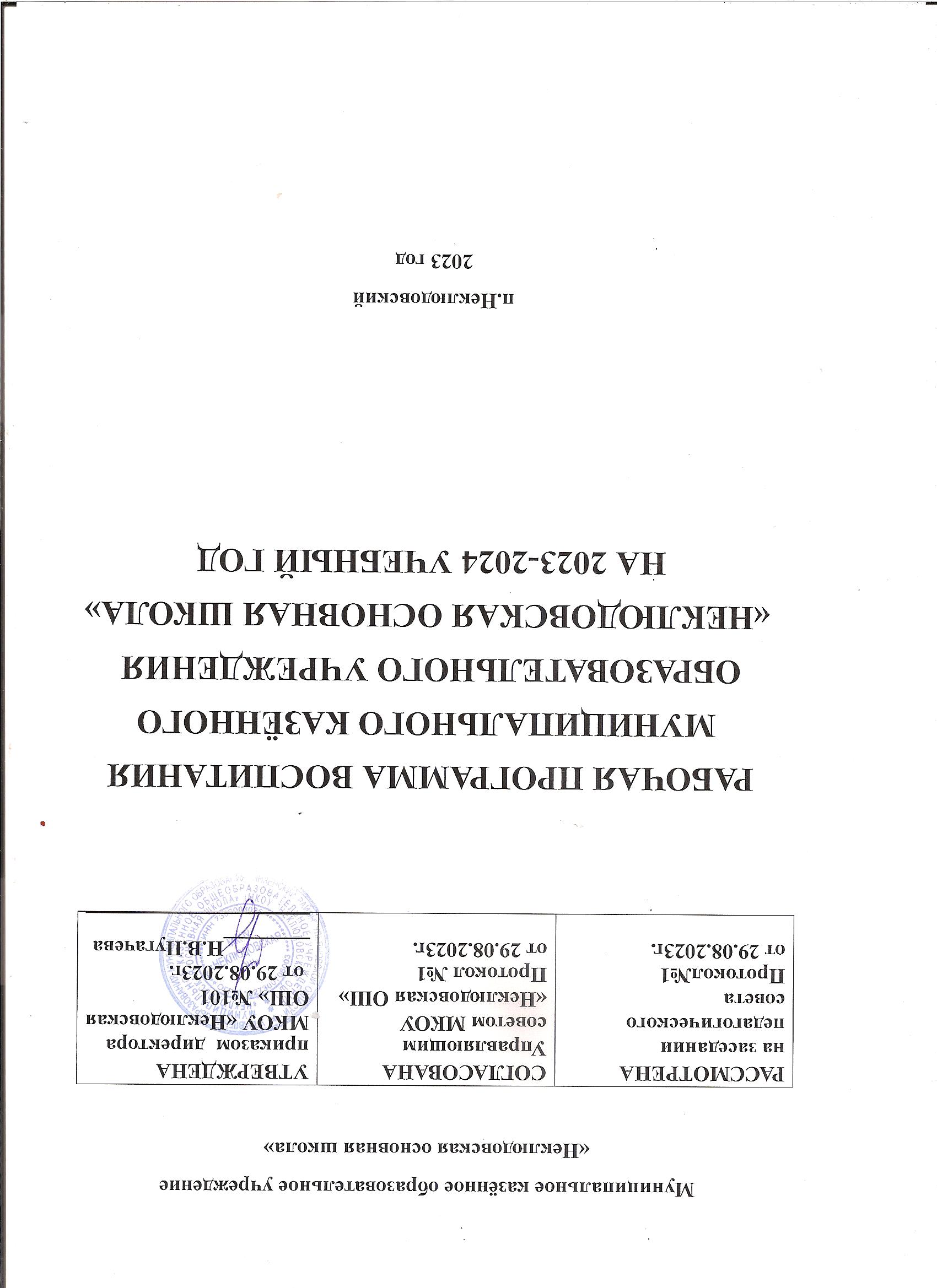 1.Анализ воспитательного процесса в МКОУ «Неклюдовская ОШ»за 2022-2023 учебный год.  Главной целью воспитательной работы школы   в   2022-2023   учебном году является формирование и развитие у учащихся устойчивого нравственного отношения к учебно-воспитательной деятельности, потребности в здоровом образе жизни и в нравственном самосовершенствовании своей личности как члена нового общества.В начале августа разработана и утверждена Программа воспитания, которая представляет собой открытый для всех субъектов образовательной деятельности документ, дающий представление о направлениях и содержании воспитательной работы МКОУ « Неклюдовская ОШ»В центре рабочей программы воспитания находится личностное развитие обучающихся, формирование у них системных знаний о различных аспектах развития Ульяновской области, России и мира. Таким образом, одним из результатов реализации программы является приобщение обучающихся к традиционным духовным ценностям, правилам и нормам поведения в обществе.Вся воспитательная работа за 2022-2023 учебный год проводилась согласноинвариантным модулям:«Классное руководство »,«Школьный урок»,«Курсы внеурочной деятельности »,«Самоуправление»,«Профориентация»,«Работа с родителями».и вариативным модулям:«Ключевые общешкольные дела»,«Организация предметно- эстетической среды»,«Детские общественные объединения».В рамках реализации инвариантного модуля «Ключевые общешкольные дела» была проделана следующая работа:Праздничное украшение кабинетов к 1 сентября, проведение общешкольной линейки, далее поведение Всероссийского открытого урока «ОБЖ» с приглашением сотрудников пожарной . Организован День солидарности в борьбе с терроризмом» с демонстрацией презентаций и видеофильмов «Мы помним...» во всех классах. Все классы активно приняли участие в акции «Дети Беслана».        Прошли мероприятия, посвященные Дню учителя, Дню народного единства 4 ноября. Мероприятия по антитеррористической и пожарной безопасности, по профилактике дорожно-транспортного травматизма школьников в рамках акции «Внимание, дети!» (в сентябре и в мае).                  В течение года принимали участие в различных акциях ,а именно:Экологическая	акция: по посадке зеленых насаждений и благоустройству пришкольной территории, в которой приняли участие5-9 классы.«Каждой пичужке - кормушка» среди обучающихся 1-5 классов.В целях профилактики детского дорожно-транспортного травматизма классные руководители провели занятия по правилам дорожной безопасности и безопасному поведению на дороге. Во время занятий детям рассказали о возможных опасных ситуациях, которые могут возникать на дороге, и как их можно избежать при переходе проезжей части, напомнили о правильном применении световозвращающих элементов в тёмное время суток, езде на велосипедах и роликах. Особое внимание было уделено правильному использованию ремней безопасности и детских удерживающих устройств.Надеемся, что такая комплексная работа поможет более эффективно прививать нашим детям культуру поведения на дорогах, что в свою очередь минимизирует уровень детского дорожно-транспортного травматизма.Проводились тренировочные эвакуации сотрудников и учащихся в случае возникновения чрезвычайных ситуаций. Изданы приказы, составлены планы и акты по итогам проведения учебной эвакуации.В сентябре-октябре проводился месячник Безопасности. В ходе месячника были проведены разные по форме мероприятия, в которых приняли участие все учащиеся школы, педагоги и родители. ´На уроках ОБЖ учащиеся 8-9 классов получили необходимую теоретическую информацию о возможных угрозах и правилах безопасного поведения, а так же были проведены практические занятия по оказанию первой медицинской помощи.В декабре прошли мероприятия, посвященные Международному Дню борьбы с коррупцией (классные часы, уроки мужества, конкурс рисунков). Учащаяся 5 класса Казанцева Арина награждена грамотой за занятое 2 место в районном конкурсе «Мы против коррупции!».Проводились мероприятия, посвященные Дню Конституции РФ (классные часы, уроки мужества), ко Дню прав человека: единый урок «Права человека».Приняли участие в акциях «Блокадный хлеб». Волонтёры школы напечаталиталоны и листовки, кусочки «Блокадного хлеба» и провели акцию среди жителей поселка, так же оформили тематический стенд. Организованная акция дала возможность учащимся увидеть, подержать в руках и, главное, вспомнить, что для жителей блокадного Ленинграда этот кусочек, 125 грамм, был единственной надеждой на спасение.  В рамках Месячника оборонно-массовой и военно-спортивной работы были проведены Уроки Мужества, конкурсы стенгазет и рисунков, конкурс чтецов.Участие в акциях:Возложение цветов к обелиску, погибшим воинам в ВОВ, операция«Обелиск»«Поздравление тружеников тыла и категорию Дети войны»«Подарок Защитнику Отечества»«Письмо солдату»  23 февраля отмечается всенародный День защитников Отечества. Это праздник доблести, мужества, чести и любви в Родине.  В рамках Месячника оборонно – массовой, военно-патриотической и спортивной работы с целью пропаганды спортивного образа жизни и гражданско- патриотического воспитания школьников прошло мероприятие «А ну-ка, мальчики!»  В соответствии с планом воспитательной работы школы и с целью развития творческих способностей обучающихся, к 8 марта 2022 года в школе проведено праздничное мероприятие, посвященное празднику весны, 8 Марта.Ребята 6-9 классов подготовили видеопоздравление для мам и бабушек, для учителей. Проводилось мероприятие в спортивном зале, девочки участвовали в конкурсе под названием «Вперед, девчонки!»С 21 по 25 марта обучающиеся школы принимали участие в мероприятиях и акциях в поддержку наших военнослужащих, проводящих спецоперацию.Девочки 6-9 классов подготовили танец под песню «Вперед, Россия!», выложили в соцсети ,в школьную группу. Наши    активисты снимали     видео, в котором читали     патриотические стихотворения .21 марта прошёл Всероссийский урок добровольчества, который был посвящён поддержке российских солдат в военной операции на Украине. С обучающимися вели интерактивную беседу: вспомнили кто такой доброволец и волонтёр, чем они занимаются и как ими можно стать. Посмотрели видеоролик об истории добровольчества в России, узнали, какую роль сейчас занимают волонтёры в связи с военной операцией.24 марта было проведено мероприятие –просмотр и обсуждение фильма «Князь Владимир» - изучение истории создания России, её становления и развития. Мультфильм-сказка воссоздает эпоху князя Владимира Красное Солнышко, рассказывает историю его прихода к власти, столкновений с печенегами и связи с Византией.  25 марта ученики 1-9 классов приняли участие в районном конкурсе  школьных хоров. Младшее звено заняли 1 место, среднее-2 место.   В апреле в нашей школе проходили общешкольные субботники, в которых приняли участие 1-9 классы, включая классных руководителей и всего персонала школы. Для проведения субботника был составлен план мероприятий генеральной уборки территории, Взяв самое необходимое, ученики вместе с учителями дружно выходили на борьбу с беспорядком: собирали мусор, выщипывали траву, приводили в порядок клумбы, подметали свои участки.Субботник-это не только мероприятия по очистке территории, это еще и прекрасная возможность сплотить дружный коллектив еще больше. Надо отметить трудолюбие и истинную заинтересованность всего коллектива в качестве уборки, позволившей преобразить перед майскими праздниками наш второй дом.МОДУЛЬ «КЛАССНОЕ РУКОВОДСТВО »Составлены планы ВР во всех классах за 2022-2023 учебный год, оформлены социальные паспорта класса, на основании которых составлен социальный паспорт школы. Утвержден список учащихся для занятий в кружках и внеурочной деятельности.Подготовлены и проведены классные часы по темам:Всероссийский открытый урок «ОБЖ»«День солидарности в борьбе с терроризмом»«Дни белых журавлей»«Международный день распространения грамотности»«День памяти жертв фашизма»Неделя пожарной антитеррористической безопасности«День народного единства»Неделя дорожной безопасностиУроки безопасностиДень учителяМероприятия по экологическому воспитанию, по профилактике ПДД, по профилактике противодействия идеологии терроризма среди несовершеннолетних, по профилактике правонарушений несовершеннолетними«День правовой помощи детям»«День Неизвестного солдата»«День Героев Отечества»«День прав человека»«День Конституции»Акция «Волшебство Новогодней поры»Акция «Блокадный хлеб»Акция «Неделя памяти»«День птиц»День космонавтики.«Вахта памяти»Акции по военно-патриотическому воспитанию в рамках Плана мероприятий, посвященных 78-й годовщине Победы посвященныеКлассными руководителями проводилась работа с учителями-предметниками по вопросу успеваемости учащихся, родителям неуспевающих и слабоуспевающих  учащихся высланы уведомления по успеваемости детей, с выпиской оценок. Проводилась индивидуальная работа по повышению успеваемости учащихся. Перед каникулами проведен инструктаж с учащимися по ПБ, ПДД.МОДУЛЬ «ШКОЛЬНЫЙ УРОК»1 сентября проведен Урок Знаний. Проведение  тренировок по защите детей от ЧС, музейный урок - Урок памяти активно приняли участие в проведении Урока Цифры . Профориентационных уроков в 5-9-х классов, единые уроки согласно Календарю мероприятий программы воспитания на 2022-2023 учебный год.7 апреля прошел в школе День здоровья.В целях духовно-нравственного развития и воспитания учащихся, воспитания российской гражданской идентичности, патриотизма, уважения к Отечеству, уважения к государственным праздникам России согласно плану мероприятий, посвященного годовщине воссоединения Крыма с Россией в рамках фестиваля«Крымская весна» в школе прошли мероприятия, посвященные памятной дате: классные часы, открытые уроки, конкурс рисунков «Мы вместе», просмотры видеоматериалов, интерактивные экскурсии «Интересные и необычные места Крыма». Классные руководители начальных классов провели увлекательную«экскурсию» по полуострову: ребята с интересом слушали о самых известных городах, о природе и животном мире, о крымских пещерах, о тайнах морских глубин. Также в классах организовали тематические выставки рисунков. В 5-9-х классах обучающиеся говорили об истории Крыма, о его многолетней борьбе с разными завоевателями, о участии в Великой Отечественной войне, обороне Севастополя, важности полуострова для России.22 апреля во всем мире традиционно отмечается День Земли. К этому празднику в нашей школе прошли классные часы. Классные руководители рассказали ребятам об истории Международного дня Земли, о его многолетних традициях. Ребята узнали о богатстве ресурсов, которыми обладает планета, о бережном отношении к природе, сохранении животных и растений, познакомились с экологическими проблемами в мире и у нас.МОДУЛЬ «ПРОФОРИЕНТАЦИЯ»В рамках проекта в 6-9-х классах проведены профориентационные уроки. Проведена виртуальная экскурсия по предприятиям. Участвовали в открытых онлайн-уроках «ПроеКТОриЯ», направленных на раннюю профориентацию.Была проведена работа по совершенствованию проведения профессиональной ориентации и трудовой подготовки обучающихся. Это преподавание курса «Предпринимательская деятельность»,    участие    в    проектах    «Проектория»,«Финансовая грамотность», «Функциональная грамотность», «Урок цифры». МОДУЛЬ «РАБОТА С РОДИТЕЛЯМИ»Классные руководители ведут работу по укреплению связи с родителями обучающихся. В основу работы положены принципы: сотрудничество родителей и педколлектива школы; ответственность родителей и коллектива школы за результаты воспитания детей; взаимного доверия. Свою работу ведет родительский комитет. Все родители активны. Помогают классному руководителю в проведении мероприятий, откликаются на посильную физическую работу, посещают мероприятия.В течение года прошло три родительских собрания на самые актуальные темы.Проведены беседы с родителями по профилактике ДТП и на классных родительских собраниях. Оказана помощь учащимся в изготовлении карт-схем  маршрута «Дом-школа-дом». Проводилось педагогическое просвещение родителей по вопросам воспитания детей. В течение триместра проводились по мере необходимости индивидуальные консультации для родителей по вопросу успеваемости учащихся. Поддерживалась связь с учителями-предметниками.Родители учащихся ознакомлены с информацией по оздоровлению детей, мошенничеству через соцсети, об «Участии в переписи населения на портале Госуслуги»19 мая 2022 года проведено общешкольное родительское собрание на тему «Роль семьи в предупреждении и профилактики правонарушений среди несовершеннолетних». Основная цель родительского собрания - информирование   родителей о видах    профилактических    мероприятий, которые могут способствовать предотвращению правонарушений в подростковой среде. Работа школы по профилактике правонарушений и преступлений среди несовершеннолетних ведется в соответствии с законом РФ «Об образовании», Федеральным законом «Об основах системы профилактики безнадзорности и правонарушений несовершеннолетних».Встреча родителей с представителями вышеуказанных ведомств, а также сАдминистрацией школы, курирующих вопросы безопасности и жизнедеятельности детей, способствовала расширению кругозора по данной проблеме.На родительском собрании были затронуты вопросы об экстремизме, наркомании в подростковой среде, об ответственности родителей за воспитание детей, об опасности в сети интернет, о   мерах   по   профилактике   правонарушений среди подростков, об административной и уголовной ответственности, о формировании духовности, нравственности, патриотизма в современной семье.Классные руководители ведут работу по укреплению связи с родителями обучающихся. В основу работы положены принципы: сотрудничество родителей и педколлектива школы; ответственность родителей и коллектива школы за результаты воспитания детей; взаимного доверия.Проведены беседы с родителями по профилактике ДТП, профилактике противодействия идеологии терроризма в молодежной среде и на классных родительских собраниях. В течение учебного года проводились по мере необходимости индивидуальные консультации для родителей по вопросу успеваемости учащихся. Поддерживалась связь с учителями-предметниками.Мощное воздействие на детей, их нравственные установки оказывает широко распространяемая кино- и видеопродукция, напичканная сценами убийств, грабежей, разбоев, хулиганства, изнасилований, самоубийств и других преступных и антиобщественных проявлений.В связи с этим необходимо направить все усилия на защиту детей от информации, причиняющей вред их здоровью и развитию.Таким образом, можно сделать вывод, что терроризм обусловлен общественными противоречиями. Они оказывают негативное влияние на все стороны общественной жизни. Важнейшей предпосылкой эффективной борьбы с терроризмом наряду с мерами правоохранительных органов спецслужб, является умение граждан противостоять терактам, правильно себя вести в условиях этой опасности.МОДУЛЬ «ДЕТСКИЕ ОБЩЕСТВЕННЫЕ ОБЪЕДИНЕНИЯ»В соответствии с планом воспитательной работы школы и с целью развития творческих способностей обучающихся приняли участие:В акции «Обелиск Славы».Час памяти «Беслан забыть нельзя»-Возложение гирлянды памяти к памятнику3 декабря- День	неизвестного солдата.	-7 декабря акция ,посвящённая А.Невскому «Читайте ради жизни»-Акция «Письмо солдату»-Традиционная акция «Бессмертный полк».Волонтёрский отряд школы «Факел» проводил в течение года различные акции на тему: «ЗОЖ», поздравили женщин поселка на 8 марта. Провели акцию «Блокадный хлеб».Проведение Уроков добра.Проведение экологических акций: по посадке зеленых насаждений и благоустройству общественных территорий города (территории школы, близлежащих улиц, парков и др.); оказание бездомным животным, птицам .ОРГАНИЗАЦИЯ ПРЕДМЕТНО-ЭСТЕТИЧЕСКОЙ СРЕДЫУчаствовали в районном конкурсе стихов об Осени. Павлова Олеся, ученица 9 класса-1 место.Приняли участие в районном конкурсе «Открытка для Мамы»ко Дню матери. В межрегиональных конкурсах Арские храмы сочинение Павлова Олеся-3 место.Конкурс чтецов муниципальный этап-Шумкина Александра в параллели 5-7 классы занял 1 место.Региональная инновационная площадка Юловской школы проводила конкурс проектов «Золотая  осень», 3 призовых места.В районном конкурсе поделок и плакатов «Новогодняя суета» Филиппкина Анастасия-1 место, Киреева Александра-2место.Приняли участие в юридическом диктанте педагоги школы и получили сертификаты.Большой этнографический диктант-2022- ученики и педагоги школы в количестве 5 чел. приняли активное участие и получили сертификаты.23 мая 2023 года проведен Последний звонок для учащихся 9 класса.ВЫВОДЫ:Анализируя проделанную работу за 2022-2023 учебный год, можно сказать, что поставленных целей добились в полной мере. Проделанная работа способствовала формированию коллективов классов, интеллектуальному (участие в конкурсах разного уровня), нравственному и физическому становлению личности, созданию условий для развития индивидуальных и творческих способностей, прививали навыки культуры общения, обогащали знания ребят. Учащиеся в классах охвачены поручениями с учетом их интересов.ПРЕДЛОЖЕНИЯ:Продолжать работу по повышению качества знаний в классах, формированию ценностных ориентаций учащихся, определенного отношения к миру и событиям в нем;Продолжить участие в конкурсном и олимпиадном движении;Продолжить работу по привлечению родителей в жизни класса и школы;Продолжить работу по формированию у обучающихся гражданско- патриотического сознания, духовно-нравственных ценностей гражданина; продолжить создание условий для формирования нравственных ценностей и ведущих жизненных ориентиров.Совершенствовать оздоровительную работу с обучающимися, прививать навыки здорового образа жизни, развивать коммуникативные навыки, формировать методы безконфликтного общения.Старшей вожатой поддерживать творческую активность обучающихся во всех сферах деятельности; активизировать ученическое самоуправление.Классным руководителям создавать условия для развития общешкольного коллектива; совершенствовать систему семейного воспитания, повышать ответственность родителей за воспитание и обучение детей.ПОЯСНИТЕЛЬНАЯ ЗАПИСКАПрограмма воспитания МКОУ «Неклюдовская ОШ» на 2020-2025 уч.г. разработана на основе примерной программы («Примерная программа воспитания», Москва, 2020) и направлена на решение проблем гармоничного вхождения школьников в социальный мир и налаживания ответственных взаимоотношений с окружающими их людьми. Её основная функция – направление, организация и контроль деятельности педагогов школы по реализации воспитательного потенциала их совместной с детьми деятельности, тем самым сделать МКОУ «Неклюдовская ОШ»  воспитывающей организацией.В центре данной программы в соответствии с ФГОС общего образования находится личностное развитие обучающихся, формирование у них системных знаний о различных аспектах развития России и мира. Одним из результатов реализации программы станет приобщение обучающихся к российским традиционным духовным ценностям, правилам и нормам поведения в российском обществе. Программа призвана обеспечить достижение учащимися личностных результатов, указанных во ФГОС: формирование у обучающихся основ российской идентичности; готовность обучающихся к саморазвитию; мотивацию к познанию и обучению; ценностные установки и социально-значимые качества личности; активное участие в социально-значимой деятельности.ОСОБЕННОСТИ ОРГАНИЗУЕМОГО В ШКОЛЕ ВОСПИТАТЕЛЬНОГО ПРОЦЕССАМКОУ «Неклюдовская ОШ» является основной общеобразовательной школой, численность обучающихся на 1 сентября 2023 года составляет 27 человек. С 2014 года школа получила статус малокомплектной школы.МКОУ «Неклюдовская ОШ» – это сельская образовательная организация, удалённая от районного центра, а, следовательно, от спортивной школы, музыкальной школы и других центров развития детей. В школе обучаются ребята из с. Неклюдово, с.Красная Сосна. Из этих школ осуществляется подвоз обучающихся. Качество сети Интернет невысокое, а в с. Неклюдово нет совсем Данные факторы не могут не вносить особенности в воспитательный процесс. Но следствием этого являются и положительные стороны.Социокультурная среда села более консервативна, устойчива и традиционна, поэтому родители, сельчане имеют большое влияние на воспитание детей.На селе в большей степени, чем в городе сохранились целостность национального самосознания, внутренне духовное богатство, бережное отношение к Родине и природе. В таких условиях у детей значительно раньше формируются уважение к семейным традициям, уважительное отношение к старшим, к людям труда, взаимопомощь.В условиях отсутствия профессионального искусства развивается народное искусство, поэтому школа стала не только образовательным, но и культурным центром села и оказывает значительное влияние на формирование духовного облика его жителей.Уровень образования населения более низкий, следовательно, уровень культуры взрослых, окружающих детей, тоже невысок. Это сказывается на уровне знаний, притязаний обучающихся.Сельская школа, таким образом, с одной стороны, очень быстро ощущает все трудности, возникающие в жизни села, а с другой стороны, сама способна оказывать существенное влияние на происходящие вокруг события.На построение учебно – воспитательного процесса влияет и малочисленность школы. В малочисленной школе имеются определённые проблемы в организации учебно – воспитательного процесса. Затрудняется и ограничивается выбор форм и методов воспитания в классном коллективе школы. Малочисленность классов ограничивает круг общения детей, коммуникутивные умения, способность быстро ориентироваться в изменяющейся обстановке.С другой стороны, в малочисленной школе все на виду, что при создании ситуации совместного поиска стимулирует активность учителей и обучающихся. В небольшом коллективе существенна реальная возможность каждому его члену проявить себя в общем деле, объединиться. Отсутствие резкой обособленности между классами, обучающимися разного возраста создает благоприятные условия для сотрудничества, организации совместной деятельности , общения, творчества педагогов и детей, старших и младших. Знание личностных особенностей, бытовых условий жизни друг друга, семейных отношений способствует установлению доброжелательных отношений между учителями и школьниками. Таким образом, в малочисленной школе формируется атмосфера единой школьной семьи.Так как школа в поселке - его социокультурный центр, то возможность включения обучающихся в социально значимую деятельность выше, чем в городской школе. Школа в значительной мере определяет культуру села, его будущее.В соответствии с особенностями сельской школы педагогическим коллективом МКОУ «Неклюдовская ОШ» строится учебно – воспитательный процесс, создаются условия для выбора детьми форм, способов самореализации на основе освоения общечеловеческих ценностей.В процессе воспитания   МКОУ «Неклюдовская ОШ» сотрудничает с библиотекой п.Неклюдовский, Глотовской ДЮШИ, которая находится в семи километрах от нашего поселка, принимая активное участие в конкурсах, проектах, а, зачастую, являясь организатором мероприятий.В образовательной организации действует детское школьное объединение          «ЮНООС»-экологическое направление, отряд Юных инспекторов дорожного             движения, волонтёрский отряд«Факел»,спортивный клуб «Лидер», школьный театр «Маска», школьный хор «Капель»,обучающиеся школы вступили в РДШ и принимают участие в проектах этого движения.С целью реализации программы воспитания школа активно сотрудничает с социльными партнёрами: администрацией МО «Глотовкое городское поселение», Инзенской РБ, МКУ Инзенский ЦДТ, ПЧ – 97, ОПДН, Глотовская участковая больница, Неклюдовский ФАП.ЦЕЛЬ И ЗАДАЧИ ВОСПИТАНИЯВоспитание – это одно из самых распространенных понятий в нашем профессиональном языке. Да и в обыденной речи это слово мы используем довольно-таки часто. Определений понятия «воспитание» также существует большое количество. Отметим для себя лишь наиболее удачное из них – то, которое принадлежит таким известным ученым как Х.Й.Лийметс и Л.И.Новикова. Они определяют это понятие следующим образом: воспитание – есть управление процессом развития личности через создание благоприятных для этого условий.Данное определение представляется наиболее убедительным. Оно небольшое по объему. В нем сведены к оптимуму всевозможные уточнения, пояснения, оговорки и подчеркивания нюансов – а это немаловажно для удобства его использования. В нем четко обозначена специфика цели воспитания – развитие личности ребенка. Наконец, в нем наиболее удачно отражена суть феномена воспитания – управление через создание благоприятных условий. Здесь речь идет об управлении в широком смысле, об управлении развитием личности ребенка, управлении через создание благоприятных условий. То есть управлять развитиемэто значит создавать благоприятные условия для развития.В соответствии с ФГОС ОО и базовыми для нашего общества ценностями – такими как семья, труд, отечество, природа, мир, знания, культура, здоровье, человек, формулируем цель воспитания.Целью воспитания в МКОУ «Неклюдовская ОШ» является личностное развитие школьников, проявляющееся:в усвоении ими знаний основных норм, которые общество выработало на основе этих ценностей (то есть, в усвоении ими социально - значимых знаний);в развитии их позитивных отношений к этим общественным ценностям (то есть в развитии их социально - значимых отношений);в приобретении ими соответствующего этим ценностям опыта поведения,опыта применения сформированных знаний и отношений на практике (то есть в приобретении ими опыта осуществления социально- значимых дел).Конкретизация общей цели воспитания применительно к возрастным особенностям школьников позволяет выделить в ней следующие целевые приоритеты, которым необходимо уделять чуть большее внимание на разных уровнях общего образования:В воспитании детей младшего школьного возраста (уровень начального общего образования) таким целевым приоритетом является создание благоприятных условий для усвоения школьниками социально значимых знаний – знаний основных норм и традиций того общества, в котором они живут.Выделение данного приоритета связано с особенностями детей младшего школьного возраста: с их потребностью самоутвердиться в своем новом социальном статусе - статусе школьника, то есть научиться соответствовать предъявляемым к носителям данного статуса нормам и принятым традициям поведения. Такого рода нормы и традиции задаются в школе педагогами и воспринимаются детьми именно как нормы и традиции поведения школьника. Знание их станет базой для развития социально значимых отношений школьников и накопления ими опыта осуществления социально значимых дел и в дальнейшем, в подростковом и юношеском возрасте. К наиболее важным из них относятся следующие:быть любящим, послушным и отзывчивым сыном (дочерью), братом (сестрой), внуком (внучкой); уважать старших и заботиться о младших членах семьи; выполнять посильную для ребёнка домашнюю работу, помогая старшим;быть трудолюбивым, следуя принципу «делу — время, потехе — час» как в учебных занятиях, так и в домашних делах, доводить начатое дело до конца;знать и любить свою Родину – свой родной дом, двор, улицу, село, свою страну;беречь и охранять природу (ухаживать за комнатными растениями в классе или дома, заботиться о своих домашних питомцах и, по возможности, о бездомных животных в своем дворе; подкармливать птиц в морозные зимы; не засорять бытовым мусором улицы, леса, водоёмы);проявлять миролюбие — не затевать конфликтов и стремиться решать спорные вопросы, не прибегая к силе;стремиться узнавать что-то новое, проявлять любознательность, ценить знания;быть вежливым и опрятным, скромным и приветливым;соблюдать правила личной гигиены, режим дня, вести здоровый образ жизни;уметь сопереживать, проявлять сострадание к попавшим в беду; стремиться устанавливать хорошие отношения с другими людьми; уметь прощать обиды, защищать слабых, по мере возможности помогать нуждающимся в этом людям; уважительно относиться к людям иной национальной или религиозной принадлежности, иного имущественного положения, людям с ограниченными возможностями здоровья;быть уверенным в себе, открытым и общительным, не стесняться быть вчём-то непохожим на других ребят; уметь ставить перед собой цели и проявлять инициативу, отстаивать своё мнение и действовать самостоятельно, без помощи старших.Знание младшим школьником данных социальных норм и традиций, понимание важности следования им имеет особое значение для ребенка этого возраста, поскольку облегчает его вхождение в широкий социальный мир, в открывающуюся ему систему общественных отношений.В воспитании детей подросткового возраста (уровень основного общего образования) таким приоритетом является создание благоприятных условий для развития социально значимых отношений школьников, и, прежде всего, ценностных отношений:к семье как главной опоре в жизни человека и источнику его счастья;к труду как основному способу достижения жизненного благополучия человека, залогу его успешного профессионального самоопределения и ощущения уверенности в завтрашнем дне;к своему отечеству, своей малой и большой Родине как месту, в котором человек вырос и познал первые радости и неудачи, которая завещана ему предками и которую нужно оберегать;к природе как источнику жизни на Земле, основе самого ее существования, нуждающейся в защите и постоянном внимании со стороны человека;к миру как главному принципу человеческого общежития, условию крепкой дружбы, налаживания отношений с коллегами по работе в будущем и создания благоприятного микроклимата в своей собственной семье;к знаниям как интеллектуальному ресурсу, обеспечивающему будущее человека, как результату кропотливого, но увлекательного учебного труда;к культуре как духовному богатству общества и важному условию ощущения человеком полноты проживаемой жизни, которое дают ему чтение, музыка, искусство, театр, творческое самовыражение;к здоровью как залогу долгой и активной жизни человека, его хорошего настроения и оптимистичного взгляда на мир;к окружающим людям как безусловной и абсолютной ценности, как равноправным социальным партнерам, с которыми необходимо выстраивать доброжелательные и взаимоподдерживающие отношения, дающие человеку радость общения и позволяющие избегать чувства одиночества;к самим себе как хозяевам своей судьбы, самоопределяющимся и самореализующимся личностям, отвечающим за свое собственное будущее.Данный ценностный аспект человеческой жизни чрезвычайно важен для личностного развития школьника, так как именно ценности во многом определяют его жизненные цели, его поступки, его повседневную жизнь. Выделение данного приоритета в воспитании школьников, обучающихся на ступени основного общего образования, связано с особенностями детей подросткового возраста: с их стремлением утвердить себя как личность в системе отношений, свойственных взрослому миру. В этом возрасте особую значимость для детей приобретает становление их собственной жизненной позиции,собственных ценностных ориентаций. Подростковый возраст – наиболее удачный возраст для развития социально значимых отношений школьников.Выделение в общей цели воспитания целевых приоритетов, связанных с возрастными особенностями воспитанников, не означает игнорирования других составляющих общей цели воспитания. Приоритет — это то, чему педагогам, работающим со школьниками конкретной возрастной категории, предстоит уделять большее, но не единственное внимание.Добросовестная работа педагогов, направленная на достижение поставленной цели, позволит ребенку получить необходимые социальные навыки, которые помогут ему лучше ориентироваться в сложном мире человеческих взаимоотношений, эффективнее налаживать коммуникацию с окружающими, увереннее себя чувствовать во взаимодействии с ними, продуктивнее сотрудничать с людьми разных возрастов и разного социального положения, смелее искать и находить выходы из трудных жизненных ситуаций, осмысленнее выбирать свой жизненный путь в сложных поисках счастья для себя и окружающих его людей.Достижению поставленной цели воспитания школьников будет способствовать решение следующих основных задач:реализовывать воспитательные возможности общешкольных ключевых дел, поддерживать традиции их коллективного планирования, организации, проведения и анализа в школьном сообществе;реализовывать потенциал классного руководства в воспитании школьников, поддерживать активное участие классных сообществ в жизни школы;вовлекать школьников в кружки, секции, клубы, студии и иные объединения, работающие по школьным программам внеурочной деятельности, реализовывать их воспитательные возможности;использовать в воспитании детей возможности школьного урока, поддерживать использование на уроках интерактивных форм занятий с учащимися;инициировать и поддерживать ученическое самоуправление – как на уровне школы, так и на уровне классных сообществ;поддерживать деятельность функционирующих на базе школы детских общественных объединений и организаций;организовывать профориентационную работу со школьниками;развивать предметно-эстетическую среду школы и реализовывать ее воспитательные возможности;организовать работу с семьями школьников, их родителями или законными представителями, направленную на совместное решение проблем личностного развития детей.Планомерная реализация поставленных задач позволит организовать в школе интересную и событийно насыщенную жизнь детей и педагогов, что станет эффективным способом профилактики антисоциального поведения школьников.ВИДЫ, ФОРМЫ И СОДЕРЖАНИЕ ДЕЯТЕЛЬНОСТИПрактическая реализация цели и задач воспитания в МКОУ «Неклюдовская ОШ» представлена в виде инвариативных и вариативных модулей. Каждый из них ориентирован на решение одной из поставленных образовательных организацией задач воспитания и соответствует одному из направлений осуществления воспитательной работы школы.Модуль «Ключевые дела»Ключевые дела – это главные традиционные общешкольные дела, в которых принимает участие большая часть школьников и которые обязательно планируются, готовятся, проводятся и анализируются совестно педагогами и детьми. Это не набор календарных праздников, отмечаемых в школе, а комплекс коллективных творческих дел, интересных и значимых для школьников, объединяющих их вместе с педагогами в единый коллектив. Ключевые дела обеспечивают включенность в них большого числа детей и взрослых, способствуют интенсификации их общения, ставят их в ответственную позицию к происходящему в школе. Введение ключевых дел в жизнь школы помогает преодолеть мероприятийный характер воспитания, сводящийся к набору мероприятий, организуемых педагогами для детей.Для этого в образовательной организации используются следующие формы работы:На внешкольном уровне:социальные проекты – ежегодные совместно разрабатываемые и реализуемые школьниками и педагогами комплексы дел (благотворительной, экологической, патриотической, трудовой направленности), ориентированные на преобразование окружающего школу социума.проводимые для жителей микрорайона и организуемые совместно с семьями учащихся спортивные состязания, праздники, фестивали, представления, которые открывают возможности для творческой самореализации школьников и включают их в деятельную заботу об окружающих.участие во всероссийских акциях, посвященных значимым отечественным и международным событиям.На школьном уровне:разновозрастные сборы, включающие в себя комплекс коллективных творческих дел.общешкольные праздники – ежегодно проводимые творческие (театрализованные, музыкальные, литературные и т.п.) дела, связанные со значимыми для детей и педагогов знаменательными датами и в которых участвуют все классы школы.торжественные ритуалы посвящения, связанные с переходом учащихся на следующую ступень образования, символизирующие приобретение ими новых социальных статусов в школе и развивающие школьную идентичность детей.церемонии награждения (по итогам года) школьников и педагогов за активное участие в жизни школы, защиту чести школы в конкурсах, соревнованиях, олимпиадах, значительный вклад в развитие школы. Этоспособствует поощрению социальной активности детей, развитию позитивных межличностных отношений между педагогами и воспитанниками, формированию чувства доверия и уважения друг к другу.На уровне классов:выбор и делегирование представителей классов в общешкольные советы дел, ответственных за подготовку общешкольных ключевых дел;участие школьных классов в реализации общешкольных ключевых дел;проведение в рамках класса итогового анализа детьми общешкольных ключевых дел, участие представителей классов в итоговом анализе проведенных дел на уровне общешкольных советов дела.На индивидуальном уровне:вовлечение по возможности каждого ребенка в ключевые дела школы в одной из возможных для них ролей: сценаристов, постановщиков, исполнителей, ведущих, декораторов, музыкальных редакторов, корреспондентов, ответственных за костюмы и оборудование, ответственных за приглашение и встречу гостей и т.п.);индивидуальная помощь ребенку (при необходимости) в освоении навыков подготовки, проведения и анализа ключевых дел;наблюдение за поведением ребенка в ситуациях подготовки, проведения и анализа ключевых дел, за его отношениями со сверстниками, старшими и младшими школьниками, с педагогами и другими взрослыми;при необходимости коррекция поведения ребенка через частные беседы с ним, через включение его в совместную работу с другими детьми, которые могли бы стать хорошим примером для ребенка, через предложение взять в следующем ключевом деле на себя роль ответственного за тот или иной фрагмент общей работы.Модуль «Классное руководство»Осуществляя работу с классом, классный руководитель организует работу с коллективом класса; индивидуальную работу с учащимися вверенного ему класса; работу с учителями, преподающими в данном классе; работу с родителями учащихся или их законными представителями.Работа с классным коллективом:инициирование и поддержка участия класса в общешкольных ключевых делах, оказание необходимой помощи детям в их подготовке, проведении и анализе;организация интересных и полезных для личностного развития ребенка совместных дел с учащимися вверенного ему класса (познавательной, трудовой, спортивно-оздоровительной,	духовно-нравственной,	творческой, профориентационной направленности), позволяющие с одной стороны, – вовлечь в них детей с самыми разными потребностями и тем самым дать им возможность самореализоваться в них, а с другой, – установить и упрочить доверительные отношения с учащимися класса, стать для них значимым взрослым, задающим образцы поведения в обществе.проведение классных часов как часов плодотворного и доверительного общения педагога и школьников, основанных на принципах уважительного отношения к личности ребенка, поддержки активной позиции каждого ребенка в беседе, предоставления школьникам возможности обсуждения и принятия решений по обсуждаемой проблеме, создания благоприятной среды для общения.сплочение коллектива класса через: игры и тренинги на сплочение и командообразование; празднования в классе дней рождения детей, включающие в себя подготовленные ученическими микрогруппами поздравления, сюрпризы, творческие подарки и розыгрыши; регулярные внутриклассные «огоньки» и вечера, дающие каждому школьнику возможность рефлексии собственного участия в жизни класса.выработка совместно со школьниками законов класса, помогающих детям освоить нормы и правила общения, которым они должны следовать в школе.Индивидуальная работа с учащимися:изучение особенностей личностного развития учащихся класса через наблюдение за поведением школьников в их повседневной жизни, в специально создаваемых педагогических ситуациях, в играх, погружающих ребенка в мир человеческих отношений, в организуемых педагогом беседах по тем или иным нравственным проблемам; результаты наблюдения сверяются с результатами бесед классного руководителя с родителями школьников, с преподающими в его классе учителями.поддержка ребенка в решении важных для него жизненных проблем (налаживание взаимоотношений с одноклассниками или учителями, выбор профессии, вуза и дальнейшего трудоустройства, успеваемость и т.п.), когда каждая проблема трансформируется классным руководителем в задачу для школьника, которую они совместно стараются решить.индивидуальная работа со школьниками класса, направленная на заполнение ими личных портфолио, в которых дети не просто фиксируют свои учебные, творческие, спортивные, личностные достижения, но и в ходе индивидуальных неформальных бесед с классным руководителем в начале каждого года планируют их, а в конце года – вместе анализируют свои успехи и неудачи.коррекция поведения ребенка через частные беседы с ним, его родителями или законными представителями, с другими учащимися класса; через включение в проводимые классным руководителем тренинги общения; через предложение взять на себя ответственность за то или иное поручение в классе.Работа с учителями, преподающими в классе:регулярные консультации классного руководителя с учителями- предметниками, направленные на формирование единства мнений и требований педагогов по ключевым вопросам воспитания, на предупреждение и разрешение конфликтов между учителями и учащимися;привлечение учителей к участию во внутриклассных делах, дающих педагогам возможность лучше узнавать и понимать своих учеников, увидев их в иной, отличной от учебной, обстановке;привлечение учителей к участию в родительских собраниях класса для объединения усилий в деле обучения и воспитания детей.Работа с родителями учащихся или их законными представителями:регулярное информирование родителей о школьных успехах и проблемах их детей, о жизни класса в целом;помощь родителям школьников или их законным представителям в регулировании отношений между ними, администрацией школы и учителями- предметниками;организация родительских собраний, происходящих в режиме обсуждения наиболее острых проблем обучения и воспитания школьников;создание и организация работы родительских комитетов классов, участвующих в управлении образовательной организацией и решении вопросов воспитания и обучения их детей;привлечение членов семей школьников к организации и проведению дел класса.Модуль «Внеурочная деятельность и дополнительное образование»Воспитание на занятиях школьных курсов внеурочной деятельности осуществляется преимущественно через:вовлечение школьников в интересную и полезную для них деятельность, которая предоставит им возможность самореализоваться в ней, приобрести социально значимые знания, развить в себе важные для своего личностного развития социально значимые отношения, получить опыт участия в социально значимых делах;формирование в кружках, секциях и т.п. детско-взрослых общностей, которые могли бы объединять детей и педагогов общими позитивными эмоциями и доверительными отношениями друг к другу;создание в детских объединениях традиций, задающих их членам определенные социально значимые формы поведения;поддержку в детских объединениях школьников с ярко выраженной лидерской позицией и установкой на сохранение и поддержание накопленных социально значимых традиций;поощрение педагогами детских инициатив и детского самоуправления.Реализация воспитательного потенциала курсов внеурочной деятельности происходит в рамках следующих выбранных школьниками ее видов.Познавательная деятельность. Курсы внеурочной деятельности, направленные на передачу школьникам социально значимых знаний, развивающие их любознательность, позволяющие привлечь их внимание к экономическим, политическим, экологическим, гуманитарным проблемам нашего общества, формирующие их гуманистическое мировоззрение и научную картину мира.Художественное творчество. Курсы внеурочной деятельности, создающиеблагоприятные условия для просоциальной самореализации школьников, направленные на раскрытие их творческих способностей, формирование чувства вкуса и умения ценить прекрасное, на воспитание ценностного отношения школьников к культуре и их общее духовно-нравственное развитие.Проблемно-ценностное общение. Курсы внеурочной деятельности, направленные на развитие коммуникативных компетенций школьников, воспитание у них культуры общения, развитие умений слушать и слышать других, уважать чужое мнение и отстаивать свое собственное, терпимо относиться к разнообразию взглядов людей.Туристско-краеведческая деятельность. Курсы внеурочной деятельности, направленные на воспитание у школьников любви к своему краю, его истории, культуре, природе, на развитие самостоятельности и ответственности школьников, формирование у них навыков самообслуживающего труда.Спортивно-оздоровительная деятельность. Курсы внеурочной деятельности, направленные на физическое развитие школьников, развитие их ценностного отношения к своему здоровью, побуждение к здоровому образу жизни, воспитание силы воли, ответственности, формирование установок на защиту слабых.Трудовая деятельность. Курсы внеурочной деятельности, направленные на развитие творческих способностей школьников, воспитание у них трудолюбия и уважительного отношения к физическому труду.Игровая деятельность. Курсы внеурочной деятельности, направленные на раскрытие творческого, умственного и физического потенциала школьников, развитие у них навыков конструктивного общения, умений работать в команде.Внеурочная деятельность в МКОУ «Неклюдовская ОШ» осуществляется через работу кружков, внеклассную работу, , волонтёрскую работу, работу отряда ЮИД, спортивного клуба «Лидер» и т.п.Реализация воспитательного потенциала внеурочной деятельности в МКОУ «Неклюдовская ОШ» происходит в рамках следующих видов деятельности.Модуль «Школьный урок»Реализация педагогами воспитательного потенциала урока предполагает следующее:установление доверительных отношений между учителем и его учениками, способствующих позитивному восприятию учащимися требований и просьб учителя, привлечению их внимания к обсуждаемой на уроке информации, активизации их познавательной деятельности;побуждение школьников соблюдать на уроке общепринятые нормы поведения, правила общения со старшими (учителями) и сверстниками (школьниками), принципы учебной дисциплины и самоорганизации;привлечение внимания школьников к ценностному аспекту изучаемых на уроках явлений, организация их работы с получаемой на уроке социально значимой информацией – инициирование ее обсуждения, высказывания учащимися своего мнения по ее поводу, выработки своего к ней отношения;использование воспитательных возможностей содержания учебного предмета через демонстрацию детям примеров ответственного, гражданского поведения, проявления человеколюбия и добросердечности, через подбор соответствующих текстов для чтения, задач для решения, проблемных ситуаций для обсуждения в классе;применение на уроке интерактивных форм работы учащихся: интеллектуальных игр, стимулирующих познавательную мотивацию школьников; дидактического театра, где полученные на уроке знания обыгрываются в театральных постановках; дискуссий, которые дают учащимся возможность приобрести опыт ведения конструктивного диалога; групповой работы или работы в парах, которые учат школьников командной работе и взаимодействию с другими детьми;включение в урок игровых процедур, которые помогают поддержать мотивацию детей к получению знаний, налаживанию позитивных межличностных отношений в классе, помогают установлению доброжелательной атмосферы во время урока;организация шефства мотивированных и эрудированных учащихся над их неуспевающими одноклассниками, дающего школьникам социально значимый опыт сотрудничества и взаимной помощи;инициирование и поддержка исследовательской деятельности школьников в рамках реализации ими индивидуальных и групповых исследовательских проектов, что даст школьникам возможность приобрести навык самостоятельного решения теоретической проблемы, навык генерирования и оформления собственных идей, навык уважительного отношения к чужим идеям, оформленным в работах других исследователей, навык публичного выступления перед аудиторией, аргументирования и отстаивания своей точки зрения.Модуль «Самоуправление»Поддержка детского самоуправления в школе помогает воспитывать в детях инициативность, самостоятельность, ответственность, трудолюбие, чувство собственного достоинства, а школьникам – предоставляет широкие возможности для самовыражения и самореализации. Это то, что готовит их к взрослой жизни. Поскольку учащимся младших и подростковых классов не всегда удается самостоятельно организовать свою деятельность, детское самоуправление иногда и на время может трансформироваться (с помощью старшей вожатой ) в детско- взрослое самоуправление.Детское самоуправление в школе осуществляется следующим образом:На уровне школы:через деятельность детского школьного объединения «ЮНООС»-юные охранники окружающей среды, который возглавляет Председатель Совета школы, выбранный из числа обучающихся 7-9 классов. В своей деятельности он опирается на Совет школы, в который входят представители из каждого класса. Этот орган ученического самоуправления создан для учета мнения школьников по вопросам управления образовательной организацией и принятия административных решений, затрагивающих их права и законные интересы;через работу творческих советов дела, создающихся, инициирующих и организующих проведение личностно значимых для школьников событий (соревнований, конкурсов, фестивалей, капустников, флешмобов и т.п.).На уровне классов:через деятельность выбранных по инициативе и предложениям учащихся класса командира и актива группы, представляющих интересы класса в общешкольных делах и призванных координировать его работу с деятельностью общешкольных органов самоуправления и классных руководителей;через деятельность выбранных органов самоуправления, отвечающих за различные направления работы класса (например, штаб спортивных дел, штаб творческих дел, штаб работы с младшими ребятами).На индивидуальном уровне:через вовлечение школьников в планирование, организацию, проведение и анализ общешкольных и внутриклассных дел;через реализацию школьниками, взявшими на себя соответствующую роль, функций по контролю за порядком и чистотой в классе, уходом за классной комнатой, комнатными растениями и т.п.Модуль «Детские общественные объединения»Действующее на базе школы детское общественное объединение – это добровольное, самоуправляемое, некоммерческое формирование, созданное по инициативе детей и взрослых, объединившихся на основе общности интересов для реализации общих целей, указанных в уставе общественного объединения. Его правовой основой является ФЗ от 19.05.1995 N 82-ФЗ (ред. от 20.12.2017) "Об общественных объединениях" (ст. 5). В школе функционируют следующие детские общественные объединения: детское школьное  объединение«ЮНООС», волонтёрский отряд «Факел», отряд ЮИД. Обучающиеся школы являются членами РДШ и участвуют в проектах этого движения. Воспитание в детском общественном объединении осуществляется через):утверждение и последовательную реализацию в детском общественном объединении демократических процедур (выборы руководящих органов объединения, подотчетность выборных органов общему сбору объединения; ротация состава выборных органов и т.п.), дающих ребенку возможность получить социально значимый опыт гражданского поведения;организацию общественно полезных дел, дающих детям возможность развить активную жизненную позицию; получить важный для их личностного развития опыт деятельности, направленной на помощь другим людям, своей школе, обществу в целом; развить в себе такие качества как забота, уважение, умение сопереживать, умение общаться, слушать и слышать других. Такими делами являются: посильная помощь, оказываемая школьниками пожилым людям; совместная работа с учреждениями социальной сферы (проведение культурно- просветительских и развлекательных мероприятий для посетителей этих учреждений, помощь в благоустройстве территории данных учреждений и т.п.); участие школьников в работе на прилегающей к школе территории (работа в школьном саду, уход за деревьями и кустарниками, благоустройство клумб) и другие;участие членов детского общественного объединения в волонтерских акциях, деятельности на благо конкретных людей и социального окружения в целом. Это может быть как участием школьников в проведении разовых акций, которые часто носят масштабный характер, так и постоянной деятельностью школьников.Модуль «Профориентация»Совместная   деятельность   педагогов   и   школьников   по   направлению«профориентация» включает в себя профессиональное просвещение школьников; диагностику и консультирование по проблемам профориентации, организацию профессиональных проб школьников. Задача совместной деятельности педагога и ребенка – подготовить школьника к осознанному выбору своей будущей профессиональной    деятельности.    Создавая    профориентационно    значимыепроблемные ситуации, формирующие готовность школьника к выбору, педагог актуализирует его профессиональное самоопределение, позитивный взгляд на труд в постиндустриальном мире, охватывающий не только профессиональную, но и внепрофессиональную составляющие такой деятельности. Эта работа осуществляется через:циклы профориентационных часов общения, направленных на подготовку школьника к осознанному планированию и реализации своего профессионального будущего;профориентационные игры: симуляции, деловые игры, квесты, решение кейсов (ситуаций, в которых необходимо принять решение, занять определенную позицию), расширяющие знания школьников о типах профессий, о способах выбора профессий, о достоинствах и недостатках той или иной интересной школьникам профессиональной деятельности;экскурсии на предприятия города, дающие школьникам начальные представления о существующих профессиях и условиях работы людей, представляющих эти профессии;посещение профориентационных, дней открытых дверей в средних специальных учебных заведениях и вузах;совместное с педагогами изучение интернет ресурсов, посвященных выбору профессий, прохождение профориентационного онлайн-тестирования, прохождение онлайн курсов по интересующим профессиям и направлениям образования;участие в работе всероссийских профориентационных проектов, созданных в сети интернет: просмотр лекций, решение учебно-тренировочных задач, участие в мастер классах, посещение открытых уроков;индивидуальные консультации психолога для школьников и их родителей по вопросам склонностей, способностей, дарований и иных индивидуальных особенностей детей, которые могут иметь значение в процессе выбора ими профессии.Модуль «Предметно-эстетическая среда»Окружающая ребенка предметно-эстетическая среда школы, при условии ее грамотной организации, обогащает внутренний мир ученика, способствует формированию у него чувства вкуса и стиля, создает атмосферу психологического комфорта, поднимает настроение, предупреждает стрессовые ситуации, способствует позитивному восприятию ребенком школы. Воспитывающее влияние на ребенка осуществляется через такие формы работы с предметно- эстетической средой школы как:оформление интерьера школьных помещений (вестибюля, коридоров, рекреаций, залов, лестничных пролетов и т.п.), и их периодическая переориентация, которая может служить хорошим средством разрушения негативных установок школьников на учебные и внеучебные занятия;размещение на стенах школы регулярно сменяемых экспозиций: творческих работ школьников, позволяющих им реализовать свой творческий потенциал, а также знакомящих их с работами друг друга; картин определенного художественного стиля, знакомящего школьников с разнообразием эстетического осмысления мира; фотоотчетов об интересных событиях, происходящих в школе (проведенных ключевых делах,встречах с интересными людьми и т.п.);озеленение пришкольной территории, разбивка клумб, оборудование во дворе школы беседок, спортивных и игровых площадок, доступных и приспособленных для школьников разных возрастных категорий, оздоровительно- рекреационных зон, позволяющих разделить свободное пространство школы на зоны активного и тихого отдыха;благоустройство классных кабинетов, осуществляемое классными руководителями вместе со школьниками своих классов, позволяющее учащимся проявить свои фантазию и творческие способности, создающее повод для длительного общения классного руководителя со своими детьми;событийный дизайн – оформление пространства проведения конкретных школьных событий (праздников, церемоний, торжественных линеек, творческих вечеров, выставок, собраний, конференций и т.п.);акцентирование внимания школьников посредством элементов предметно- эстетической среды (стенды, плакаты, инсталляции) на важных для воспитания ценностях школы, ее традициях, правилах.Модуль «Работа с родителями»Работа с родителями или законными представителями школьников осуществляется для более эффективного достижения цели воспитания, которое обеспечивается согласованием позиций семьи и школы в данном вопросе. Работа с родителями или законными представителями школьников осуществляется в рамках следующих видов и форм деятельности:На групповом уровне:Управляющий совет, общешкольный родительский комитет и родительские комитеты классов, участвующие в управлении образовательной организацией и решении вопросов воспитания и социализации их детей;родительские собрания, на которых обсуждаются вопросы возрастных особенностей детей, формы и способы доверительного взаимодействия родителей с детьми, проводятся мастер-классы, семинары, круглые столы с приглашением специалистов;родительские дни, во время которых родители могут посещать школьные уроки и внеурочные занятия для получения представления о ходе учебно- воспитательного процесса в школе;общешкольные родительские собрания, происходящие в режиме обсуждения наиболее острых проблем обучения и воспитания школьников;родительский всеобуч, на котором родители получают ценные рекомендации и советы от профессиональных психологов, врачей, социальных работников и обмениваются собственным творческим опытом и находками в деле воспитания детей;родительские группы в социальных сетях, в которых обсуждаются интересующие родителей вопросы, а также осуществляются виртуальные консультации педагогами, классными руководителями и администрацией школы.На индивидуальном уровне:работа школьной службы медиации	по запросу родителей для решения острых конфликтных ситуаций;помощь со стороны родителей в подготовке и проведении общешкольных и внутриклассных мероприятий воспитательной направленности;индивидуальное консультирование c целью координации воспитательных усилий педагогов и родителей.4.0.Модуль «Профилактика безнадзорности и правонарушений»Модуль «Профилактика безнадзорности и правонарушений » направлен на реализацию воспитательного потенциала профилактической деятельности педагогического коллектива школы в целях формирования и поддержки безопасной, комфортной среды в образовательной организации, профилактику безнадзорности и противоправного поведения обучающихся.Модуль «Профилактика безнадзорности и правонарушений»предусматривает:организацию превентивной работы со сценариями социально одобряемого поведения, развитие у обучающихся навыков саморефлексии, самоконтроля, устойчивости к негативному воздействию, групповому давлению;поддержку инициатив обучающихся, педагогических работников в области укрепления безопасности жизнедеятельности в школе, профилактики правонарушений, девиаций;предупреждение, профилактика и целенаправленная деятельность в случаях появления,расширения, влияния в школе маргинальных групп обучающихся;поддержка и профилактика расширения групп детей, семей обучающихся, требующих специальной психолого-педагогической поддержки и сопровождения (слабоуспевающих, социально запущенные, осужденные, социально неадаптированные дети-мигранты и т.д.).Раздел реализуется по следующим направлениям:Пропедевтика безопасного поведения обучающихся.Формирование у обучающихся потребности в здоровом образе жизни.Профилактика	безнадзорности	и	правонарушений	среди	обучающихся школы.Работа	по	профилактике	безопасного	поведения	обучающихся	в образовательной организации, в быту, в общественном мете, во время движения втранспорте и т.д. проводится классными руководителями, воспитателями на классных часах, воспитательских часах, в рамках индивидуальных бесед с обучающимися.Работу по профилактике безнадзорности и правонарушений среди несовершеннолетних обучающихся проводит Совет по профилактике безнадзорности и правонарушений среди несовершеннолетних обучающихся (далее – Совет по профилактике).Раздел предполагает проведение следующим мероприятий:Раздел 4. Система поощрения социальной успешности и проявлений активной жизненной позиции обучающихсяСистема поощрения социальной успешности и проявлений активной жизненной позиции школьников МКОУ «Неклюдовская ОШ» решает следующие воспитательные задачи:формирование у школьников активной жизненной позиции;вовлечение школьников в совместную деятельность и активное участие в ней.В МКОУ	«Неклюдовская ОШ"	система	поощрения	социальной	успешности и проявления активной жизненной позиции учеников организована как системаконкурсов, объявляемых в начале учебного года:«Ученик года»;«Лидер года»;«Лучший спортсмен года»;«Самый классный класс»;«Класс-волонтер года»;«Учитель года»;«Самый классный классный»;«Самый активный родитель».Принять участие   в конкурсах   могут   все   желающие.   Условия   участия в конкурсах зафиксированы в соответствующих локальных актах. Фиксация достижений участников осуществляется в виде портфолио в течение учебного года. Итоги подводятся в конце учебного года. Обсуждение кандидатур осуществляет педагогический совет и общешкольная ученическая конференция школы, которые принимают решение о победителях, призерах и лауреатах конкурсов по итогам голосования.Ведение портфолио участника конкурса регламентирует соответствующий локальный акт. Портфолио конкурсанта должно включать:артефакты признания – грамоты, поощрительные письма, фотографии призов и т. д.;артефакты деятельности – рефераты, доклады, статьи, чертежи или фото изделий и т. д.Принципы поощрения, которыми руководствуется МКОУ «Неклюдовская ОШ»:Публичность     поощрения –     информирование      всех      учеников     школы о награждении, проведение процедуры награждения в присутствии значительного числа школьников.Прозрачность   правил    поощрения –    они    регламентированы    положением о награждениях. Ознакомление школьников и их родителей с локальным актом обязательно.Регулирование частоты награждений – награждения по результатам конкурсов проводятся один раз в год по уровням образования.МКОУ «Неклюдовская ОШ» использует сочетание индивидуального и коллективного поощрения для стимулирования групп школьников к преодолению межличностных         противоречий         между         получившими         награду и не получившими ее.Дифференцированность     поощрений –    поощрения    и награды    разделены на уровни и типы наград, что поддерживает стимулирующее действие системы поощрения.Формы поощрений социальной успешности и проявлений активной жизненной позиции обучающихся МКОУ «Неклюдовская ОШ»:объявление благодарности;награждение грамотой.занесение фотографии активиста на доску почета;награждение ценным подарком.Информирование родителей (законных представителей) о поощрении ребенка МКОУ «Неклюдовская ОШ» осуществляет посредством направления благодарственного письма.Информация   о предстоящих    торжественных    процедурах    награждения, о результатах награждения размещается на стенде в рекреации здания школы, на сайте школы и ее странице в социальных сетях.5.0. Модуль  «Социальное партнёрство»Раздел «Социальное партнерство» предполагает усиление воспитательного воздействия Рабочей программы воспитания школы за счет ресурсов сетевого взаимодействия школы с организациями Инзенского района, Глотовского городского поселения, п.Неклюдовский.Сетевое взаимодействие школы с социальными партнерами подразумевает:участие представителей организаций-партнеров в проведении отдельных мероприятий в рамках реализации Рабочей программы воспитания и календарного плана воспитательной работы (дни открытых дверей, государственные, региональные, школьные праздники, торжественные мероприятия и т.п.);	участие представителей организаций-партнеров в проведении внешкольных мероприятий соответствующей тематической направленности;проведение на базе организаций-партнеров отдельных занятий, внешкольных мероприятий, акций воспитательной направленности при соблюдении требований законодательства Российской Федерации;совместную работу обучающихся и представителей организаций-партнеров в области социального проектирования.При реализации раздела «Социальное партнерство» школа сотрудничает со следующими организациями:Неклюдовская сельская библиотека;Неклюдовский ФАП;Администрация Глотовского городского поселения;
Глотовская ДЮШИ;МБУДО Инзенский РЦДТ;МБКУ «Инзенский районный краеведческий музей»Вариативные разделМодуль «Школьная музейная комната»Школьная музейная комната является эффективным средством воспитания подрастающего поколения. Музейное пространство является творческой самореализации, инициируют личностно ориентированное воспитание и образование, является маленьким исследовательским центром по сохранению, возрождению и развитию локальных культурно-исторических традиций, участвует в диалоге поколений и культуры. Является  инструментом гражданско-патриотического и духовно- нравственного воспитания, профессионального и личностного самоопределения обучающихся, выступает хранителем традиций.Музейное выставочное пространство используется при проведении следующих школьных мероприятий:Модуль «Школьные медиа»Цель школьных медиа (совместно создаваемых школьниками и педагогами средств распространения текстовой, аудио и видео информации) - развитие коммуникативной культуры школьников, формирование навыков общения и сотрудничества, поддержка творческой самореализации учащихся.Воспитательный потенциал школьных медиа реализуется в рамках следующих видов и форм деятельности:разновозрастный редакционный совет подростков и консультирующих их взрослых, целью которого является освещение (через школьную газету,соцсети) наиболее интересных моментов жизни школы, популяризация общешкольных ключевых дел, кружков, секций, деятельности органов ученического самоуправления;школьный медиацентр - созданная из заинтересованных добровольцев группа информационно- технической поддержки школьных мероприятий, осуществляющая видеосъемку и мультимедийное сопровождение школьных праздников, конкурсов, вечеров, дискотек;школьная интернет-группа - разновозрастное сообщество школьников и педагогов, поддерживающее интернет-сайт школы и соответствующую группу в социальных сетях с целью освещения деятельности образовательной организации в информационном пространстве,	привлечения внимания общественности к школе, информационного продвижения ценностей школы и организации виртуальной диалоговой площадки, на которой детьми, учителями и родителями могли бы открыто обсуждаться значимые для школы вопросы.Модуль «Школьный спортивный клуб «ЛИДЕР»Школьный	спортивный	клуб	(ШСК)	–	это	общественное	объединение	педагогов, обучающихся и родителей, способствующее развитию физической культуры, спорта в школе.Клуб создан с целью организации и проведения спортивно-массовой и физкультурно- оздоровительной работы в школе во внеурочное время.Систематическая деятельность ШСК по организации спортивно-массовыхмероприятий способствует формированию ценностной ориентации обучающихся на сохранение собственного здоровья, развитию интереса к занятиям физической культурой и спортом.Основные направления деятельности клуба:организация деятельности объединений дополнительного образования спортивно- оздоровительной направленности;привлечение обучающихся в различные виды спорта;пропаганда здорового образа жизни и организация досуга обучающихся;вовлечение детей, находящихся в трудной жизненной ситуации в объединения дополнительного образования клуба и внеурочные мероприятия;подготовка обучающихся к сдаче норм ВФСК ГТО и к участию в соревнованиях испортивно-массовых мероприятиях.Модуль «Школьные спортивные клубы» предполагает проведение следующихмероприятий:Модуль «Школьный театр  «МАСКА»Модуль «Школьный театр» выступает основным системообразующим компонентом культурно- творческой воспитательной среды школы. Деятельность направления ориентирована на всестороннее развитие ребёнка, его неповторимую индивидуальность и одновременно приучает его считаться и свободно общаться с окружающими его людьми.Занятия сценическим словом и сценическим движением помогают в приобретении навыков публичного поведения, взаимодействия детей друг с другом, совместной работы и творчества, что напрямую соответствует одной из задач воспитания – социализации обучающихся. Эти занятия дают толчок к выравниванию эмоционально-волевой сферы детей, воспитанию положительных качеств личности (дружелюбию, дисциплинированности, коллективизма), прививает эстетический вкус.В рамках модуля «Школьный театр" будут реализованы следующие мероприятия:Модуль «Волонтерство»Волонтерство – это участие школьников в общественно-полезных делах, деятельность на благо конкретных людей и социального окружения в целом. Волонтерство может быть событийным и повседневным. Волонтерство позволяет школьникам проявить такие качества как внимание, забота, уважение, развитие коммуникативной культуры, эмоциональный интеллект, умение сопереживать.Воспитательный потенциал волонтерства в образовательном учреждении реализуетсяследующим образом:посильная помощь пожилым людям, педагогам-ветеранам;поздравление педагогов-ветеранов с праздниками;поздравление ветеранов и участников Великой Отечественной войны с Дне Победы и другими праздниками;уход за могилами ветеранов Великой Отечественной войны (с согласия их родителей или законных представителей);привлечение школьников к совместной работе с учреждениями социальной сферы;помощь в облагораживании территории поселения;участие школьников (с согласия их родителей или законных представителей) в сборе средств нуждающимся;организация акции «Спеши творить добро»;проведение мероприятий для младших школьников;сбор информации в рамках исследовательской деятельности5.ОСНОВНЫЕ НАПРАВЛЕНИЯ САМОАНАЛИЗА ВОСПИТАТЕЛЬНОЙ РАБОТЫСамоанализ организуемой в МКОУ «Неклюдовская ОШ» воспитательной работы осуществляется по выбранным самой образовательной организацией направлениям и проводится с целью выявления основных проблем школьного воспитания и последующего их решения.Самоанализ осуществляется ежегодно силами самой образовательной организации с привлечением (при необходимости и по самостоятельному решению администрации образовательной организации) внешних экспертов.Основными принципами, на основе которых осуществляется самоанализ воспитательной работы в МКОУ «Неклюдовская ОШ», являются:принцип гуманистической направленности осуществляемого анализа, ориентирующий экспертов на уважительное отношение как к воспитанникам, так и к педагогам, реализующим воспитательный процесс;принцип приоритета анализа сущностных сторон воспитания, ориентирующий экспертов на изучение не количественных его показателей, а качественных – таких как содержание и разнообразие деятельности, характер общения и отношений между школьниками и педагогами;принцип развивающего характера осуществляемого анализа, ориентирующий экспертов на использование его результатов для совершенствования воспитательной деятельности педагогов: грамотной постановки ими цели и задач воспитания, умелого планирования своей воспитательной работы, адекватного подбора видов, форм и содержания их совместной с детьми деятельности;принцип разделенной ответственности за результаты личностного развития школьников, ориентирующий экспертов на понимание того, что личностное развитие школьников – это результат как социального воспитания (в котором школа участвует наряду с другими социальными институтами), так и стихийной социализации и саморазвития детей.Основными направлениями анализа организуемого в МКОУ «Неклюдовская ОШ» воспитательного процесса могут быть следующие.1. Результаты воспитания, социализации и саморазвития школьников.Критерии, по которым изучается динамика процесса социализации и воспитания учащихся:Положительная динамика – увеличение значений показателей социализации и воспитания обучающихся на интерпретационном этапе по сравнению с результатами контрольного этапа исследования (диагностического).Инертность положительной динамики – отсутствие положительной динамики и возможное увеличение отрицательных значений показателей социализации и воспитания учащихся на интерпретационном этапе по сравнению с результатами контрольного этапа.Устойчивость (стабильность) исследуемых показателей на интерпретационном и контрольном этапах исследования. Устойчивость исследуемых показателей является одной из характеристик положительной динамики процесса воспитания и социализации учащихся. Причиной инертности положительной динамики и появления тенденций отрицательной динамики процесса воспитания и социализации обучающихся является несоответствие содержания, методов воспитания и социализации учащихся возрастным особенностям развития личности, формальное отношение преподавателей и неблагоприятный психологический климат. Осуществляется анализ классными руководителями совместно с заместителем директора по учебно - воспитательной работе с последующим обсуждением его результатов на заседании методического объединения классных руководителей или педагогическом совете школы.Способом получения информации о результатах воспитания, социализации и саморазвития обучающихся являются следующие методики и инструментарий диагностики:Внимание педагогов сосредотачивается на следующих вопросах: какие прежде существовавшие проблемы личностного развития обучающихся удалось решить за минувший учебный год; какие проблемы решить не удалось и почему; какие новые проблемы появились, над чем далее предстоит работать педагогическому коллективу.2. Состояние организуемой в МКОУ «Неклюдовская ОШ» совместной деятельности детей и взрослых.Критерием, на основе которого осуществляется данный анализ, является наличие в школе интересной, событийно насыщенной и личностно развивающей совместной деятельности детей и взрослых.Осуществляется анализ заместителем директора по учебно - воспитательной работе, классными руководителями, активом старшеклассников и родителями, хорошо знакомыми с деятельностью школы.Способами получения информации о состоянии организуемой в школе совместной деятельности детей и взрослых могут быть беседы с обучающимися и их родителями, педагогами, лидерами ученического самоуправления, при необходимости – их анкетирование. Полученные результаты обсуждаются на заседании методического объединения классных руководителей или педагогическом совете.Внимание при этом сосредотачивается на вопросах, связанных с:качеством проводимых общешкольных ключевых дел;качеством совместной деятельности классных руководителей и их классов;качеством организуемой в гимназии внеурочной деятельности;качеством реализации личностно развивающего потенциала школьных уроков;качеством существующего в гимназии ученического самоуправления;качеством	функционирующих	на	базе	школы	детских общественных объединений;качеством проводимых в гимназии экскурсий, экспедиций, походов;качеством профориентационной работы гимназии;качеством работы школьных медиа;качеством организации предметно-эстетической среды гимназии;качеством взаимодействия гимназии и семей обучающихся.Итогом самоанализа организуемой в школе воспитательной работы является перечень выявленных проблем, над которыми предстоит работать педагогическому коллективу.достижения обучающихся в области творчества и спорта отражаются на сайте школы, а также на странице сообщества школы в социальной сети ВКонтакте.МУНИЦИПАЛЬНОЕ КАЗЁННОЕ ОБЩЕОБРАЗОВАТЕЛЬНОЕ УЧРЕЖДЕНИЕ «НЕКЛЮДОВСКАЯ ОСНОВНАЯ ШКОЛА»ПРИЛОЖЕНИЕк рабочей программе воспитания Муниципального казённогообщеобразовательного учреждения «Неклюдовская основная школа»КАЛЕНДАРНЫЙ ПЛАН ВОСПИТАТЕЛЬНОЙ РАБОТЫ МУНИЦИПАЛЬНОГО КАЗЁННОГО ОБЩЕОБРАЗОВАТЕЛЬНОГО УЧРЕЖДЕНИЯ «НЕКЛЮДОВСКАЯ ОСНОВНАЯ ШКОЛА»	НА 2023 -2024 УЧЕБНЫЙ ГОДПлан воспитательной работы МКОУ «Неклюдовская ОШ» на 2023 - 2024 учебный год1-4 классы                           План воспитательной работыМКОУ «Неклюдовская ОШ» на 2023 - 2024 учебный год5-8 классыПриложение 2 К Календарному плану воспитательной работы Муниципального казённого общеобразовательного учреждения «Неклюдовская основная школа»Мероприятия для обучающихся общеобразовательных,  организуемых Министерством  искусства и  культурной политики Ульяновской области иподведомственными ему организациями, рекомендуемые к посещению в рамках межведомственного сотрудничестваПриложение 3 к Календарному плану воспитательной работы Муниципального казённого общеобразовательного учреждения «Неклюдовская основная школа»на 2023/2024 учебный год.КАЛЕНДАРЬ ОБРАЗОВАТЕЛЬНЫХ СОБЫТИЙ 2023-2024 Г.Г.Календарь образовательных событий в 2023-2024 учебном году, приуроченных к государственным и национальным праздникам Российской Федерации, памятным датам и событиям российской истории и культуры. Календарь утверждается Министерством просвещения Российской Федерации.Приложение 4 к Календарному плану воспитательной работы Муниципального казённого общеобразовательного учреждения «Неклюдовская основная школа»на 2023/2024 учебный год.Юбилейные даты со дня рождения писателей, музыкантов, художников и других деятелей  
7 сентября — 100 лет со дня рождения советского поэта Эдуарда Аркадьевича Асадова (1923 — 2004)  8 сентября — 100 лет со дня рождения советского поэта Расула Гамзатова (1923 — 2003)  9 сентября — 195 лет со дня рождения русского писателя Льва Николаевича Толстого (1828 — 1910)  28 сентября — 105 лет со дня рождения педагога Василия Александровича Сухомлинского (1918 -1970)  3 октября — 150 лет со дня рождения писателя Вячеслава Яковлевича Шишкова (1873-1945)  9 ноября — 205 лет со дня рождения писателя Ивана Сергеевича Тургенева (1818-1883)  10 ноября — 135 лет со дня рождения ученого, авиаконструктора Андрея Николаевича Туполева (1888-1972)  23 ноября — 115 лет со дня рождения советского писателя Николая Николаевича Носова (1908 — 1976)  5 декабря — 220 лет со дня рождения поэта Федора Ивановича Тютчева (1803-1873)  19 января (31 января) — 190 лет со дня рождения русского мецената, собирателя живописи Сергея Михайловича Третьякова (1834-1892)  22 января — 120 лет со дня рождения советского детского писателя Аркадия Петровича Гайдара (1904-1941)  5 февраля — 120 лет со дня рождения героя Великой Отечественной войны Александра Матвеевича Матросова (1924-1943)  8 февраля — 190 лет со дня рождения русского учёного Дмитрия Ивановича Менделеева (1834-1907)  11 февраля — 130 лет со дня рождения российского детского писателя Виталия Валентиновича Бианки (1894-1959)  13 февраля — 255 лет со дня рождения русского писателя и баснописца Ивана Андреевича Крылова (1769-1844)  4 марта — 165 лет со дня рождения русского физика Александра Степановича Попова (1859-1906)  9 марта — 90 лет со дня рождения советского лётчика-космонавта Юрия Гагарина (1934-1968)  18 марта — 180 лет со дня рождения композитора Николая Андреевича Римского-Корсакова (1844-1908)  21 марта — 185 лет со дня рождения композитора Модеста Петровича Мусоргского (1839-1881)  1 апреля — 215 лет со дня рождения писателя Николая Васильевича Гоголя (1809-1852)  12 апреля — 185 лет со дня рождения русского географа Николая Михайловича Пржевальского (1839-1888)  2 мая — 295 лет со дня рождения российской императрицы Екатерины II (1729-1796) / 100 лет со дня рождения писателя Виктора Петровича Астафьева (1924-2001)  1 июня — 220 лет со дня рождения русского композитора Михаила Ивановича Глинки (1804-1857)  2 июня — 120 лет со дня рождения русского писателя Николая Корнеевича Чуковского (1904-1965)  6 июня — 225 лет со дня рождения русского поэта и писателя Александра Сергеевича Пушкина (1799-1837)  7 июня — 230 лет со дня рождения русского поэта Петра Яковлевича Чаадаева (1794-1856)  8 июля — 130 лет со дня рождения советского физика Петра Леонидовича Капицы (1894-1984)  9 августа — 180 лет со дня рождения русского художника Ильи Ефимовича Репина (1844-1930)  10 августа — 130 лет со дня рождения писателя Михаила Михайловича Зощенко (1894-1958)НаправленияФормы работыНа внешкольном уровне:На внешкольном уровне:Социальные проекты – ежегодные совместно разрабатываемые и реализуемые школьниками и педагогами	комплексы	дел,ориентированные на преобразование окружающего школу социумаПроведение акций «Парк моего детства», «Река моего детства», «Живи, родник», «Обелиск», субботники по уборке территории школыПроводимые для жителей микрорайона и организуемые совместно с семьями учащихся спортивные состязания, праздники, фестивали, представления, которые открывают возможности для творческой	самореализации школьников и включают их в деятельную заботу об окружающих.Организация и проведение    шествия«Бессмертный полк», митинга, посвящённого Победе советского народа в Великой отечественной войне, акция «Ветеран живёт рядом» и т.п.Проведение концертов , посвящённых Дню пожилого человека, Дню матери.Акции   «Поздравляем   всех   Татьян»,«Женщина ведь тоже как весна», «ДеньПетра и Февронии» и т.д.Проведение спортивных состязаний на базе	школы	по	волейболу,	минифутболу.участие во всероссийских акциях, посвященных	значимым отечественным и международным событиям.Участие в очных, дистанционных предметных	олимпиадах, интеллектуальных конкурсах, акцияхНа школьном уровне:На школьном уровне:разновозрастные сбор, включающие в себя          комплекс	коллективных творческих дел-торжественные		линейки	в			рамках празднования	памятных			дат	в соответствии с ежегодным календарем образовательных				событий, приуроченных кгосударственным	и		национальным праздникам Российской Федерации, памятным	датам		и	событиям российской истории и культуры;-общешкольные праздники- фестивали;-научно-практические	конференции, олимпиады;общешкольные праздники – ежегодно проводимые		творческие (театрализованные,	музыкальные, литературные и т.п.) дела, связанные со значимыми для детей и педагогов знаменательными датами и в которых участвуют все классы школы.Традиционные	общешкольные праздники: «День знаний», «День рождения школы», «Новогодняя суета»,«День        Защитников        Отечества»,«Поздравляем наших мам», «Последний звонок» и т.д.торжественные ритуалы посвящения, связанные с переходом учащихся на следующую ступень образования, символизирующие приобретение ими новых социальных статусов в школе и развивающие школьную идентичность детей.Школьные праздники: «Посвящение в первоклассники», «Прощание с букварём», торжественная линейка, посвящённая окончанию начальной школы, торжественное посвящение в пятиклассники,	праздник, торжественное вручение аттестатов обосновном общем образовании.церемонии награждения (по итогам года) школьников и педагогов за активное   участие   в   жизни   школы,защиту   чести   школы   в   конкурсах,Награждение школьников и педагогов за активное участие в жизни школы, защиту   чести   школы   в   конкурсах,соревнованиях,	олимпиадах,соревнованиях,		олимпиадах, значительный вклад в развитие школы. Это способствует поощрению социальной активности детей, развитию позитивных межличностных отношений между педагогами и воспитанниками,	формированию чувства доверия и уважения друг к другу.значительный вклад в развитие школы.На уровне классов:На уровне классов:Организация общешкольных советов дел, ответственных за подготовку общешкольных ключевых делвыбор и делегирование представителей классов в общешкольные советы дел,ответственных	за	подготовку общешкольных ключевых дел;Реализация общешкольных ключевыхделучастие	школьных	классов	вреализации	общешкольных	ключевых дел;участие представителей классов в итоговом анализе проведенных дел на уровне общешкольных советов делапроведение в рамках класса итогового анализа детьми общешкольных ключевых дел,.На индивидуальном уровне:На индивидуальном уровне:вовлечение по возможности каждого ребенка в ключевые дела школы в одной из возможных для них ролей: сценаристов,		постановщиков, исполнителей, ведущих, декораторов, музыкальных				редакторов, корреспондентов, ответственных за костюмы	и		оборудование, ответственных за приглашение и встречу гостей и т.п.);Поручения (постоянные и временные при	реализации	ключевого общешкольного дела)индивидуальная помощь ребенку (при необходимости) в освоении навыков подготовки, проведения и анализа ключевых дел;Помощь	в	подготовке	конкурсных материалов, проектов и т.п.Коррекция поведения	ребёнка в ходереализации ключевого общешкольногонаблюдение за поведением ребенка вситуациях	подготовки,	проведения	иделаанализа	ключевых	дел,	за	егоотношениями	со	сверстниками,старшими и младшими школьниками, спедагогами и другими взрослымипри	необходимости	коррекцияповедения	ребенка	через	частныебеседы с ним, через включение его всовместную работу с другими детьми,которые	могли	бы	стать	хорошимпримером	для	ребенка,	черезпредложение	взять	в	следующемключевом	деле	на	себя	рольответственного	за	тот	или	инойфрагмент общей работы.НаправленияФормы работыРабота с классным коллективом:Работа с классным коллективом:инициирование и поддержка участия класса в общешкольных ключевых делах, оказание необходимой помощи детям в их подготовке, проведении и анализе;Выбор актива класса (распределение поручений), членов актива органа общешкольного самоуправленияорганизация интересных и полезных для личностного развития ребенка совместных дел с учащимися вверенного	ему		класса (познавательной,		трудовой, спортивно-оздоровительной,духовно-нравственной,		творческой, профориентационной направленности),	позволяющие	с одной стороны, – вовлечь в них детей с самыми разными потребностями и тем	самым	дать	им	возможность самореализоваться в них, а с другой,– установить и упрочить доверительные отношения с учащимися класса, стать для них значимым взрослым, задающим образцы поведения в обществе.Планирование общеклассных делпроведение классных часов как часов плодотворного и доверительного общения педагога и школьников, основанных	на	принципах уважительного отношения к личности ребенка, поддержки активной позиции каждого ребенка в беседе, предоставления школьникам возможности обсуждения и принятия решений по обсуждаемой проблеме,создания благоприятной среды дляПроведение	классных	часов	согласно плану работыобщения.сплочение коллектива класса через: игры и тренинги на сплочение и командообразование; празднования в классе дней рождения детей, включающие в себя подготовленные ученическими	микрогруппами поздравления, сюрпризы, творческие подарки и розыгрыши; регулярные внутриклассные «огоньки» и вечера, дающие каждому школьнику возможность		рефлексиисобственного участия в жизни класса.Игры и тренинги на сплочение и командообразование;	организация праздников, вечеров.Создание свода законов класса, помогающих детям освоить нормы и правила общения, которым они должны следовать в школе.выработка совместно со школьниками законов класса, помогающих детям освоить нормы и правила общения, которым они должны следовать в школеИндивидуальная работа с учащимися:Индивидуальная работа с учащимися:изучение особенностей личностного развития учащихся классанаблюдение за поведением школьников в их повседневной жизни, в специально создаваемых педагогических ситуациях, в играх, погружающих ребенка в мир человеческих отношений, в организуемых педагогом беседах по тем или иным нравственным проблемам; результаты наблюдения сверяются с результатами бесед классного руководителя с родителями	школьников,	с преподающими в его классе учителями.поддержка	ребенка	в	решении важных для него жизненных проблемналаживание взаимоотношений с одноклассниками или учителями, выбор профессии, вуза и дальнейшего трудоустройства, успеваемость и т.п., когда каждая проблема трансформируется классным руководителем в задачу для школьника, которую они совместно стараются решить.индивидуальная	работа	сошкольниками классаОрганизация	работы	по заполнениюличных портфолио, в которых дети непросто фиксируют свои учебные, творческие, спортивные, личностные достижения, но и в ходе индивидуальных неформальных бесед с классным руководителем в начале каждого года планируют их, а в конце года – вместеанализируют свои успехи и неудачи.коррекция поведения ребенкачерез частные беседы с ним, его родителями	или	законными представителями, с другими учащимися класса; через включение в проводимые тренинги общения; через предложение взять на себя ответственность за то или иное поручениев классеРабота с учителями, преподающими в классеРабота с учителями, преподающими в классерегулярные консультации классного руководителя с учителями- предметниками, направленные на формирование единства мнений и требований педагогов по ключевым вопросам	воспитания,	на предупреждение и разрешение конфликтов между учителями иучащимися;Беседы с учителями – предметникамипривлечение учителей к участию во внутриклассных делах, дающих педагогам возможность лучше узнавать и понимать своих учеников, увидев их в иной,отличной от учебной, обстановке;Привлечение учителей - предметников в качестве жюри, судей, экспертов при проведении конкурсов, соревнований в классепривлечение учителей к участию в родительских собраниях класса дляобъединения	усилий	в	деле обучения и воспитания детей.Проведение родительских собраний с приглашением учителей – предметников, работающих в данном классеРабота с родителями учащихся или их законными представителями:Работа с родителями учащихся или их законными представителями:регулярное	информирование родителей о школьных успехах и проблемах их детей, о жизни классав целом;информирование родителей о школьных успехах и проблемах их детей, о жизни класса в целом через родительскиесобрания, группу в соцсетяхпомощь родителям школьников или их	законным	представителям	врегулировании	отношений	междуСоздание условий для помощи родителям школьников	или	их	законнымпредставителям	в	регулированииними,	администрацией	школы	и учителями-предметниками;отношений между ними, администрацией школы и учителями-предметникамиорганизация	родительских собраний, происходящих в режиме обсуждения наиболее острыхпроблем обучения и воспитания школьников;Проведение родительских собраний, происходящих в режиме обсуждения наиболее острых проблем обучения и воспитания школьниковсоздание и организация работы родительских комитетов классов, участвующих в управлении образовательной организацией и решении вопросов воспитания иобучения их детей;Выборы родительского комитета класса, представителя	вобщешкольный родительский комитетпривлечение	членов	семейшкольников	к	организации	и проведению дел класса;Вовлечение родителей в организацию и проведению дел классаНаправление	развитияличностиВид деятельностиФормы работыДуховно - нравственноепознавательная, краеведческая, проблемно-ценностное общениеУчастие в конкурсах чтецов, театральных коллективов, военно – патриотической песни.Работа школьного музея.Общеинтеллектуальноепознавательная проектно- познавательная,Проведение предметных недель, олимпиад, конкурсов. Участие в конкурсах исследовательских         работ«Малая	академия»,«Калейдоскоп образовательных проектов»Общекультурноепознавательная, художественное творчество, проблемно- ценностное общениеВнеурочная       деятельность«Разговор о правильном питании», «Две недели в лагере здоровья», «Формула питания».	Организация	и		проведение концертов,		фестивалей,конкурсов,	выставок художественного творчества.Спортивно	-оздоровительноеигровая, спортивно- оздоровительнаяВнеурочная	деятельность«Шахматы», кружок «Мир спорта» Спортивный клуб «Лидер»Социальноетрудовая, социально- преобразующая добровольческая деятельность, проблемно- ценностноОрганизация и проведение субботников по уборке школьной	территории, генеральные		уборки классных кабинетов. Работа волонтёрского			отряда«Факел», отряда ЮИД. Внеурочная        деятельность«Предпринимательская деятельность»Целевые приоритетыМетоды и приёмыустановление доверительных отношений между учителем и его учениками, способствующих позитивному восприятию учащимися требований и просьб учителя, привлечению их внимания к обсуждаемой на уроке информации, активизации ихпознавательной деятельностиПоощрение,	поддержка,	похвала, просьба учителяпобуждение школьников соблюдать на уроке общепринятые нормы поведения, правила общения со старшими (учителями) и сверстниками (школьниками), принципыучебной дисциплины и самоорганизацииОбсуждение правил общения со старшими (учителями) и сверстниками (школьниками), приучение к учебной дисциплинеи самоорганизации.привлечение внимания школьников к ценностному аспекту изучаемых на уроках явлений,     организация     их     работы     сполучаемой на уроке социально значимойОрганизация	работы	с получаемой науроке	социально	значимой информацией,	инициирование	ееинформацией – инициирование ее обсуждения, высказывания учащимися своего мнения по ее поводу, выработкисвоего к ней отношенияобсуждения,	высказывания обучающимися своего мнения по её поводу, выработки своего к нейотношенияиспользование		воспитательных возможностей содержания учебного предмета через демонстрацию детям примеров ответственного, гражданского поведения, проявления человеколюбия и добросердечности,	через	подбор соответствующих текстов для чтения, задачдля решения, проблемных ситуаций для обсуждения в классеДемонстрация	детям		примеров ответственного,					гражданского поведения,						проявления человеколюбия и добросердечности,		через		подбор соответствующих			текстов	для чтения,	задач		для			решения,проблемных	ситуаций	для обсуждения в классе.применение на уроке интерактивных форм работы учащихся: интеллектуальных игр, стимулирующих	познавательную мотивацию школьников; дидактического театра, где полученные на уроке знания обыгрываются в театральных постановках; дискуссий, которые дают учащимся возможность приобрести опыт ведения конструктивного диалога; групповой работы или работы в парах, которые учатшкольников командной работе и взаимодействию с другими детьмиИнтеллектуальные		игры, стимулирующие познавательную мотивацию	школьников; дискуссии, групповая работа или работа в парах.включение в урок игровых процедур, которые помогают поддержать мотивацию детей к получению знаний, налаживанию позитивных межличностных отношений в классе,	помогают	установлению доброжелательной атмосферы во времяурокаИспользовани игровых технологийорганизация шефства мотивированных и эрудированных учащихся над их неуспевающими одноклассниками, дающего школьникам социально значимый опытсотрудничества и взаимной помощиНаставничество.инициирование	и		поддержка исследовательской			деятельности школьников в рамках реализации ими индивидуальных		и		групповых исследовательских    проектов,    что    дастшкольникам возможность приобрести навык          самостоятельного          решенияРеализация индивидуальных и групповых исследовательских проектов, что даст школьникам возможность приобрести навык самостоятельного	решениятеоретической проблемы, навык генерирования      и      оформлениятеоретической		проблемы,		навык генерирования и оформления собственных идей, навык уважительного отношения к чужим идеям, оформленным в работах других исследователей, навык публичного выступления	перед	аудиторией, аргументирования и отстаивания своейточки зрениясобственных идей, навык уважительного отношения к чужим идеям, оформленным в работах других исследователей, навык публичного выступления перед	аудиториейаргументирования и отстаивания своей точки зрения.№Название объединенияНаправления работы1Отряд ЮИДПропагандистская деятельность предполагает разъяснительную работу для детей дошкольного, младшего школьного и подросткового возраста по вопросам безопасного поведения на улицах идорогах	посредством	проведения	бесед, викторин,		игр,	экскурсий,	соревнований,конкурсов, КВН,тематических		утренников,		праздников, постановки спектаклей, создания агитбригад, а также через создание и использование наглядной агитации безопасного поведения участников дорожного	движения,	участие	в профилактических мероприятиях, конкурсах и др. Информационная деятельность направлена на информирование участников образовательного процесса и образовательного сообщества о проблемах детского дорожно- транспортного травматизма и основах безопасного поведенияна улицах и дорогах. Такая деятельность предполагает организацию работы по результатам работы отряда ЮИД: работу стенда«ЮИД в действии»,   распространение   листовок«За безопасность движения» и другой информационной работы.Шефская деятельность предусматривает разъяснительную работу по пропаганде основ безопасного поведения на улицах и дорогах для детей дошкольного, младшего школьного возраста с использованием различных наглядных средств, а также организация среди конкурсов рисунков по теме безопасности дорожного движения.Патрульная деятельность предполагает участие в Акциях «Дорогие водители, вы ведь тоже родители» и т.п, организацию практических игр на территории школьной площадки безопасного дорожного движения, работу с юнымивелосипедистами.2Волонтёрский	отряд«Факел»Военно-патриотическое направление«Нам жить и помнить!» (поддержание в чистоте территории памятника погибшим односельчанам, вахта памяти).Пропаганда ЗОЖ«Спорт и здоровый образ жизни!» (пропаганда здорового образа жизни, участие в акциях по данному направлению, участие в конкурсах социальной рекламы Сделай свой выбор»,«Будущее без наркотиков», участие в агитбригадах,проведении досуговых и обучающих мероприятий; выпуск стенгазет, распространениебуклетов, памяток, информационных листовок, направленныхна пропаганду здорового образа жизни).Духовно-нравственное воспитание«Навстречу солнцу и добру» (оказание помощи ветеранам труда).3Первичное отделение Общероссийской общественно- государственной детско- юношеской организации	- РоссийскогоДвижения Школьников (РДШ).«Личностное развитие»организация творческой деятельности учащихся - создание условий для всестороннего гармоничного личностного развития учащихся, способствующих реализации потенциала активности каждого обучающегося«Гражданская активность»-формирование активной жизненной позиции школьников,осознанного ценностного отношения к истории своей страны,района,села,  народа;организация акций социальной направленности;создание условий для развития детской инициативы;оказание помощи дому сельской библиотеке и Дому культуры в организации и проведении мероприятий.«Информационно-медийное направление » обеспечение	мотивации	и	объединения школьников в современное детское движение, которое	способствует		воспитанию	будущих граждан		как	коммуникативных,		творческих, свободно			мыслящих	личностей,	обладающих аналитическим		мышлением,				умениемаргументированно отстаивать свою позицию.4Школьный спортивный клуб	«Лидер»-выявление одаренных детей и привлечение их в различные виды спорта;-пропаганда здорового образа жизни;-проведение спортивно-массовых мероприятий;-подготовка обучающихся к участию в соревнованиях и спортивно-массовых мероприятиях.НаправленияФормы работыциклы профориентационных часов	общения,направленных на подготовку школьника к осознанному планированию и реализации своего     профессиональногобудущегоПроведение	профориентационных классных часов, встречи с интересными людьми.профориентационные игры: симуляции, деловые игры, квесты, решение кейсов (ситуаций, в которых необходимо	принять решение,		занятьопределенную        позицию),Организация	и	проведение профориентационных игр.расширяющие	знания школьников о типах профессий, о способах выбора профессий, о достоинствах и недостатках той или иной интересной школьникампрофессиональной деятельностиэкскурсии на предприятия города, дающие школьникам начальные представления о существующих профессиях и условиях работы людей, представляющих	этипрофессииПроведение экскурсий на предприятияпосещение	дней открытых дверей	в	среднихспециальных	учебных заведениях и вузахПосещение средних специальных учебных заведений и вузов в рамках «Дней открытых дверей»совместное	с		педагогами изучение интернет ресурсов, посвященных				выбору профессий,		прохождение профориентационного онлайн-тестирования,прохождение онлайн курсов по	интересующим профессиям и направлениям образованияКурс	«Основы предпринимательской деятельности» , профориетационное онлайн тестирование и т.п.участие			в			работе всероссийских профориентационных проектов, созданных в сети интернет: просмотр лекций, решение					учебно- тренировочных				задач, участие	в	мастер	классах,посещение открытых уроковУчастие в проекте «Основы финансовой грамотности», во Всероссийских открытых уроках для учащихся 8-9 классов напортале «ПроеКТОриЯ», в проекте «Большая перемена»индивидуальные консультации психолога для школьников и  их родителейпо	вопросам		склонностей, способностей,	дарований	ивыявление склонностей, способностей, дарований и иных индивидуальных особенностей детей, которые могут иметь значение в процессе выбора ими профессиииных	индивидуальных особенностей детей, которые могут иметь значение в процессе выбора имипрофессииНаправления работыМероприятияОформление	интерьерашкольныхоформление помещений школы к традиционныммероприятиям (День Знаний, Новый год, Деньпомещений (вестибюля, коридоров, рекреаций, залов, лестничных пролетов и т.п.) и их периодическая переориентация,которая может служить хорошим	средствомразрушения негативных установок школьников на учебные      и      внеучебныезанятияЗащитников Отечества, 8-е марта, День Победы, Последний звонок).Размещение на стенах школы регулярно сменяемых экспозиций:          творческихработ				школьников, позволяющих							им реализовать свой творческий потенциал,			а			также знакомящих их с работами друг	друга;		картин определенного художественного		стиля, знакомящего школьников с разнообразием эстетического осмысления						мира; фотоотчетов об интересных событиях,		происходящих		в школе			(проведенныхключевых	делах,встречах	с интересными людьми и т.п.);Проведение конкурсов рисунков, выставка фоторабот обучающихся («Мамины глаза», «Мой милый сердцу уголок», «Репьёвские закаты» «Эти забавные животные», «Очевидное – невероятное» и т.д.), выставки твоческих работ обучающихся, педагогов, родителей.озеленение	пришкольной территории, разбивка клумб, оздоровительно- рекреационных			зон, позволяющих		разделить свободное	пространство школы на зоны активного итихого отдыхаРеализация проектов «Школьный двор», «Зимний сад», позволяющих украсить школьную территорию, разделить свободное пространство школы на зоны активного и тихого отдыхаблагоустройство классных кабинетов, осуществляемое классными руководителями вместе     со     школьникамисвоих классов, позволяющее учащимся    проявить    своиОформление классных уголков, посильные ремонтные работы в классе, косметический ремонт классных кабинетов в летнее время, участие в акциях «Скоро, скоро Новый год», «Окна победы» и т.п.фантазию	и способности, повод	для общенияруководителя детьмитворческие создающее длительного классного со	своимисобытийный	дизайн	–событийный	дизайн	–Создание фотозон	к традиционным школьнымоформление	пространстваоформление	пространствапраздникам, оформление пространства проведенияпроведения	конкретныхпроведения	конкретныхконкретных школьных событий (праздников,школьных	событийшкольных	событийцеремоний,	торжественных	линеек,	творческих(праздников,	церемоний,(праздников,	церемоний,вечеров, выставок, собраний, конференций и т.п)торжественных	линеек,торжественных	линеек,творческих	вечеров,творческих	вечеров,выставок,	собраний,выставок,	собраний,конференций и т.п.)конференций и т.п.)акцентирование	вниманияакцентирование	вниманияПериодическое обновление стендов о важныхшкольников	посредствомшкольников	посредствомдля воспитания ценностях школы, ее традициях,элементов	предметно-элементов	предметно-правилах.эстетической	среды	наэстетической	среды	наважных	для	воспитанияважных	для	воспитанияценностях	школы,	ееценностях	школы,	еетрадициях, правилах.традициях, правилах.№Наименование мероприятияНаименование мероприятияСрокипроведен ияОтветственныеПропедевтика безопасного поведения обучающихсяПропедевтика безопасного поведения обучающихсяПропедевтика безопасного поведения обучающихсяПропедевтика безопасного поведения обучающихсяПропедевтика безопасного поведения обучающихсяПроведение вводных инструктажей после летних каникул: « Охрана труда обучающихся»«Правила по оказанию первой помощи пострадавшему»,«Охрана труда обучающихся, учителей, выполняющих общественно - полезные работы», «Правила безопасности жизни детей при проведении школьных мероприятий»,«Правила безопасности для группы продленного дня»«Безопасное поведение в школе», «Охрана труда о сохранении личного имуществаобучающихся»01.09.2023 -04.09.202301.09.2023 -04.09.2023Ст.Вожатая Буйновская И.А.Проведение вводных инструктажей после летних каникул: « Охрана труда обучающихся»«Правила по оказанию первой помощи пострадавшему»,«Охрана труда обучающихся, учителей, выполняющих общественно - полезные работы», «Правила безопасности жизни детей при проведении школьных мероприятий»,«Правила безопасности для группы продленного дня»«Безопасное поведение в школе», «Охрана труда о сохранении личного имуществаобучающихся»Проведение вводных инструктажей после летних каникул: « Охрана труда обучающихся»«Правила по оказанию первой помощи пострадавшему»,«Охрана труда обучающихся, учителей, выполняющих общественно - полезные работы», «Правила безопасности жизни детей при проведении школьных мероприятий»,«Правила безопасности для группы продленного дня»«Безопасное поведение в школе», «Охрана труда о сохранении личного имуществаобучающихся»Проведение вводных инструктажей после летних каникул: « Охрана труда обучающихся»«Правила по оказанию первой помощи пострадавшему»,«Охрана труда обучающихся, учителей, выполняющих общественно - полезные работы», «Правила безопасности жизни детей при проведении школьных мероприятий»,«Правила безопасности для группы продленного дня»«Безопасное поведение в школе», «Охрана труда о сохранении личного имуществаобучающихся»классные руководи тели.Оформление памятки в дневник«Безопасный путь из дома в05.09.2023-11.09.202305.09.2023-11.09.2023Ст.Вожатая Буйновская И.Ашколу и обратно»классныеруководителиПроведение целевого инструктажа с обучающимися :«Профилактика негативных ситуаций во дворе, на улицах, дома и в общественных местах», «Правила пожарной безопасности», «Правила безопасного поведения на дорогах и в транспорте»,«Правила по охране труда при проведении прогулок, туристических походов и экскурсий», «Правила по безопасному поведению в общественном транспорте»,«Правила безопасности при поездках на автобусе»Каждая пятницаСт.Вожатая Буйновская И.А,классные руководители.Проведение целевого инструктажа перед каникулами: «Правила безопасного поведения на водоемах в летний , осенне- зимней и весенний периоды»,«Профилактика негативных ситуаций во дворе, на улицах, дома и в общественных местах», «Правила пожарной безопасности», «Правила безопасного поведения на дорогах и в транспорте»,«Правила по охране труда при проведении прогулок, туристических походов и экскурсий»,«Правила по безопасному поведению в общественном транспорте»,«Правила безопасности при поездках на автобусе»,«Правила поведения во время каникул»06.10.2317.11.2329.12.2305.04.2424.05.24Ст.Вожатая Буйновская И.А,классные руководители.Неделя безопасного интернетаНеделя безопасного интернета28.02.2024-03.03.2024Ст.Вожатая Буйновская И.А,классные руководители.Неделя безопасности дорожного движенияНеделя безопасности дорожного движения17.05.2023-24.05.2023Ст.Вожатая Буйновская И.А классные руководителиНеделя антитеррористической безопасностиНеделя антитеррористической безопасности19.09.202-322.09.2023Ст.Вожатая Буйновская И.А классные руководителиЗанятия в рамках проекта “Школабезопасности”:Безопасный пешеход.Безопасность на каникулах. Часть 1.Национальная безопасность.Безопасный Новый год.Защитник Отечества. Кто он?Безопасность на каникулах. Часть 2.Мы помним! Мы гордимся!Экологическая безопасность.Занятия в рамках проекта “Школабезопасности”:Безопасный пешеход.Безопасность на каникулах. Часть 1.Национальная безопасность.Безопасный Новый год.Защитник Отечества. Кто он?Безопасность на каникулах. Часть 2.Мы помним! Мы гордимся!Экологическая безопасность.22.09.202320.10.2023Старшая вожатаяЗанятия в рамках проекта “Школабезопасности”:Безопасный пешеход.Безопасность на каникулах. Часть 1.Национальная безопасность.Безопасный Новый год.Защитник Отечества. Кто он?Безопасность на каникулах. Часть 2.Мы помним! Мы гордимся!Экологическая безопасность.Занятия в рамках проекта “Школабезопасности”:Безопасный пешеход.Безопасность на каникулах. Часть 1.Национальная безопасность.Безопасный Новый год.Защитник Отечества. Кто он?Безопасность на каникулах. Часть 2.Мы помним! Мы гордимся!Экологическая безопасность.17.11.2023Занятия в рамках проекта “Школабезопасности”:Безопасный пешеход.Безопасность на каникулах. Часть 1.Национальная безопасность.Безопасный Новый год.Защитник Отечества. Кто он?Безопасность на каникулах. Часть 2.Мы помним! Мы гордимся!Экологическая безопасность.Занятия в рамках проекта “Школабезопасности”:Безопасный пешеход.Безопасность на каникулах. Часть 1.Национальная безопасность.Безопасный Новый год.Защитник Отечества. Кто он?Безопасность на каникулах. Часть 2.Мы помним! Мы гордимся!Экологическая безопасность.22.12.2023Занятия в рамках проекта “Школабезопасности”:Безопасный пешеход.Безопасность на каникулах. Часть 1.Национальная безопасность.Безопасный Новый год.Защитник Отечества. Кто он?Безопасность на каникулах. Часть 2.Мы помним! Мы гордимся!Экологическая безопасность.Занятия в рамках проекта “Школабезопасности”:Безопасный пешеход.Безопасность на каникулах. Часть 1.Национальная безопасность.Безопасный Новый год.Защитник Отечества. Кто он?Безопасность на каникулах. Часть 2.Мы помним! Мы гордимся!Экологическая безопасность.16.02.2024Занятия в рамках проекта “Школабезопасности”:Безопасный пешеход.Безопасность на каникулах. Часть 1.Национальная безопасность.Безопасный Новый год.Защитник Отечества. Кто он?Безопасность на каникулах. Часть 2.Мы помним! Мы гордимся!Экологическая безопасность.Занятия в рамках проекта “Школабезопасности”:Безопасный пешеход.Безопасность на каникулах. Часть 1.Национальная безопасность.Безопасный Новый год.Защитник Отечества. Кто он?Безопасность на каникулах. Часть 2.Мы помним! Мы гордимся!Экологическая безопасность.16.03.2024Занятия в рамках проекта “Школабезопасности”:Безопасный пешеход.Безопасность на каникулах. Часть 1.Национальная безопасность.Безопасный Новый год.Защитник Отечества. Кто он?Безопасность на каникулах. Часть 2.Мы помним! Мы гордимся!Экологическая безопасность.Занятия в рамках проекта “Школабезопасности”:Безопасный пешеход.Безопасность на каникулах. Часть 1.Национальная безопасность.Безопасный Новый год.Защитник Отечества. Кто он?Безопасность на каникулах. Часть 2.Мы помним! Мы гордимся!Экологическая безопасность.20.04.2024Занятия в рамках проекта “Школабезопасности”:Безопасный пешеход.Безопасность на каникулах. Часть 1.Национальная безопасность.Безопасный Новый год.Защитник Отечества. Кто он?Безопасность на каникулах. Часть 2.Мы помним! Мы гордимся!Экологическая безопасность.Занятия в рамках проекта “Школабезопасности”:Безопасный пешеход.Безопасность на каникулах. Часть 1.Национальная безопасность.Безопасный Новый год.Защитник Отечества. Кто он?Безопасность на каникулах. Часть 2.Мы помним! Мы гордимся!Экологическая безопасность.18.05.2024Формирование у обучающихся потребности в здоровом образе жизниФормирование у обучающихся потребности в здоровом образе жизниФормирование у обучающихся потребности в здоровом образе жизниФормирование у обучающихся потребности в здоровом образе жизниФормирование у обучающихся потребности в здоровом образе жизни«Неделя здоровья»03.04.2024 -07.04.2024Учительфизическойкультуры,КлассныеруководителиПроверка уровня физической подготовленности обучающихся к сдаченорм ГТОсентябрь, майИванова А.В., руководительМО, президент ШСК, учитель физическойкультурыВеселые старты среди обучающихся 1-4классовсентябрьучитель физическойкультурыОсенний кроссоктябрьучитель физическойкультурыСоревнования по прыжкам в высоту среди обучающихся 5 – 9 классовдекабрьучитель физическойкультурыПервенство школы по пионерболу 7-9классыфевральучитель физическойкультурыкультурыРайонные соревнования«Весна в кроссовках»апрельучитель физическойкультурыВсероссийский фестиваль«Футбол в школе»март- майучитель физическойкультурыПрофилактика безнадзорности и правонарушений среди обучающихся школыПрофилактика безнадзорности и правонарушений среди обучающихся школыПрофилактика безнадзорности и правонарушений среди обучающихся школыПрофилактика безнадзорности и правонарушений среди обучающихся школыФормирование банка данных, анализ и корректировка (сверка) списка обучающихся и семей «группы риска», детей из семей, из неблагополучных семей, детей состоящих на учете в ВШК и различных видах учета в органах системыпрофилактики.постоянноСтаршая вожатая по ВР,классные руководителиИндивидуальная работа сдетьми и семьями «группы  риска»в течение годаКлассные руководителиПосещение семей,По меренеобходимостиСтаршая вожатая,состоящих на ВШК совместно с органами опеки, представителями ПДНпо согласованию с органами опеки,ПДНклассные руководителиУчет занятости обучающихся«группыриска» во внеурочной деятельности и дополнительном образованиив течение годаКлассные руководителиОрганизация занятости обучающихся«группы риска» во внеурочной деятельности и дополнительномобразованиисентябрьКлассные руководителиМониторинг посещаемости обучающимися «группы риска» школыежедневноСтаршая вожатая, классные руководителиЗаседания Совета по профилактике23.08.202314.10.202316.12.202317.03.202417.05.2024Председатель Совета профилактикиПроверка занятости обучающихся “группы риска” в кружках и секциях1 раз в кварталСтаршая вожатаяКонтроль за успеваемостью обучающихся “группы риска”еженедельноКлассные руководителиКоррекция поведения «трудных» обучающихсяпо мере необходимостиСтаршая вожатая,классные руководители№Наименование мероприятияСроки проведенияОтветственные1 «Уроки мужества»:«День памяти жертв Беслана»«День начала Блокады Ленинграда»«210-летие со дня начала Бородинского сражения в отечественной войне 1812 года»05.09.2023 -16.09.2023Ст.вожатая, кл.рук-ли2«Неделя воинской славы»:«День неизвестного солдата» Уроки Мужества«День Героев Отечества»«День конституции РФ»03.12.2023-16.12.2023Ст.вожатая, кл.рук-ли3Музейные уроки, посвященные полному снятию блокады Ленинграда10.01.2024 -28.01.2024Ст.вожатая, кл.рук-ли4Музейные уроки, посвященные ДнюПобеды26.04.2024-11.05.2024Ст.вожатая, кл.рук-ли№Наименование мероприятияСроки проведенияОтветственные1 Проверка уровня физической подготовленности обучающихся к сдаченорм ГТОсентябрь, майУчитель физкультуры, кл. рук-ли2Веселые старты среди обучающихся 1-4 классовсентябрьУчитель физкультуры, кл. рук-ли3Осенний кроссоктябрьУчитель физкультуры, кл. рук-ли4Сдача нормативов ВФСК ГТОноябрьУчитель физкультуры, кл. рук-ли5«Президентские спортивные игры"февральУчитель физической культуры№Наименование мероприятияСроки проведенияОтветственные1День Учителя. Праздничный концерт06.10.2023Филиппкина С.М.- руководитель школьного театраКлассные руководители2День Матери. Праздничный концертноябрь 2023Филиппкина С.М.- руководитель школьного театраКлассные руководители3«Новогодний переполох» - театрализованное представление25.12.2023-28.12.2023Филиппкина С.М.- руководитель школьного театраКлассные руководители4Праздничный концерт, посвященный Дню защитника Отечества21.02 2024-22.02.2024Филиппкина С.М.- руководитель школьного театраКлассные руководители5Праздничный концерт, посвященный Международному Женскому дню06.03 2024-07.03.2024Филиппкина С.М.- руководитель школьного театраКлассные руководители6Праздничный концерт, посвященный 100- летию со Дня рождения С.В. Михалкова18.04.2024-25.04.2024Филиппкина С.М.- руководитель школьного театраКлассные руководители7Праздничный концерт, посвященный Дню Победы05.05.202409.05.2024Филиппкина С.М.- руководитель школьного театраКлассные руководителиДиагностируемые параметрыРекомендуемые методикиСоциальная	ситуация развития, особенности межличностного воздействия		сосверстниками	и взрослымиСоциометрия (Дж. Морено);Проективная	методика	исследования	межличностных отношений Р. Жиля;«Несуществующее животное;«Моя семья»;«Дом, дерево, человек»;проективная беседа «Мой круг общения»; тест-опросник «Подростки о родителях».Методика «Рисунок семьи»; Кинестетический рисуноксемьи;Карта Стотта, CMAS (модиф. )Цветовой тест отношений (ЦТО); Методика цветовой аналогии «Цветопись»; Тест-анализ семейного воспитания (АСВ), Методика Дембо-Рубинштейна (модиф. );Шкала	взаимоотношений	Ф.	Фендлера	(адапт. Ханиным);Опросник Томаса «Способы реагирования личности на конфликтные ситуации»;Первоначальная профессиональнаяориентацияДифференциальный диагностический опросник (ДДО);«Карта	интересов»	;	Профессиональные ориентационные анкеты;Изучение	проявлений индивидуально- психологических характеристик подростка		в контекстеведущейдеятельности	и тенденций становления возрастных новообразованийСхемы наблюдения уровня сформированности учебной деятельности;Диагностика эмоционального отношения к учению; Методика «Составь расписание».Групповой интеллектуальный тест (ГИТ); Тест структуры интеллекта Р. Амтхауэра;Школьный тест умственного развития (ШТУР); Диагностика интеллекта методом рисуночного теста (Гудинаф);тест Айзенка (IQ)Учебнаядеятельность	и особенности развития познавательных процессов подросткаСхемы наблюдения уровня сформированности учебной деятельности;Диагностика эмоционального отношения к учению; Методика «Составь расписание».Групповой интеллектуальный тест (ГИТ); Тест структуры интеллекта Р. Амтхауэра;Школьный тест умственного развития (ШТУР); Диагностика интеллекта методом рисуночного теста (Гудинаф);тест Айзенка (IQ)Дела, события, мероприятияКлассыОриентировоч ное времяпроведенияОтветственныеКлючевые общешкольные делаКлючевые общешкольные делаКлючевые общешкольные делаКлючевые общешкольные делаПраздник «День Знаний» Тожественная линейка Урок ОБЖ1-401.09.2023Старшая вожатая, классныеруководителиРегиональная акция для первоклассников «Будь ярким, будь заметным!»1-4Сентябрь Классные руководителиМесячник безопасности1 – 4Сентябрь, майОтряд	ЮИД,классные руководителиЭкологический	субботник«Зелёная Россия»1-4Сентябрь, октябрь, апрельмайКлассные руководителиПроведение праздников:День пожилого человека,День учителя.1-4ОктябрьСтаршая вожатая,классныеруководителиУроки памяти и Минута молчания в общеобразовательных организаций.Единый урок безопасности (10 числа каждого1-4Учебный годСтаршая вожатая,классныеруководителиПосвящение в первоклассники1кл.21.10.23КлассныеруководительДень рождения школы1-418.11.23Старшая вожатая,классныеруководителиМесячник	«ЗОЖ»	и	КТД«Здоровый образ жизни»1-4НоябрьСпортивный клуб, классныеруководителиМузейные	чтения	по государственной символике, по истории создания конституции РФ1-4до12.12.23Учитель истории, руководитель музеяДень конституции1-412.12.23Классные руководителиМуниципальный	этап региональной	олимпиады		порусскому	языку и математике для учащихся 4-7 классов4ДекабрьКлассные руководител иДистанционные олимпиады попредметам (на образовательных платформах)1-4В течениегодаКлассные руководител иКТД «Новогодняя суета»1-4ДекабрьСтаршая вожатая, классные руководителиКонкурс художественного творчества «Рождество, рождество…»1-411.01.24Классные руководителиАкция «Каждой пичужке по кормушке»1-4ЯнварьКлассные руководителиДекада , посвящённаяобразованию Ульяновской области1-416.01.24-20.01.24Классные руководителиДень полного освобождения Ленинграда1-427.01.24Старшая вожатая, классные руководителиКонкурс исследовательских проектов «Малая академия»1-4ФевральКлассные руководителиДень родного языка1-4До 17.02.24КлассныеруководителиФестиваль военно – патриотической песни, посвящённый Дню ЗащитникаОтечества1-4До 23.02.24Классные руководителиПраздник «Профессия моегопапы»1-422.02.24Классные руководители«200 дней и ночейСталинграда»1-4ФевральКлассные руководителиКонкурс фотографий «Маминыглаза»1-4МартКлассные руководителиКонкурс художественного творчества, посвящённый Дню8 Марта1-4МартКлассные руководителиГагаринский урок «Космос-этомы»1-412.04.24Классные руководителиАкции: «Весенний дым»,«Первоцветы»,«Парк моего детства»1-4АпрельКлассные руководителиКалейдоскоп образовательныхпроектов1-4АпрельКлассные руководителиВахта памяти: Акции «Окна Победы», «Открытка ветерану»,«Сад Победы»1-8До 9.05.24Старшая вожатаяКонкурс чтецов, посвящённыйДню Победы1-428.04.24Классные руководителиМитинг, посвященный Великой Победе1-49.05.24Старшая вожатая, классныеруководителиУчастие в акции «Бессмертный полк»1-49.05.24Старшая вожатая, классные руководители,родителиПраздник последнего звонка1-4МайСтаршая вожатая, классные руководители, родителиФестиваль «День славянской письменности и культуры»1-4МайСтаршая вожатая, классные руководители,родителиПраздник, посвящённыйокончанию начальной школы4МайКлассные руководительДень защиты детейПраздничные мероприятия.1-41.06.24СтаршаявожатаяФестиваль «Люблю тебя, мояРоссия»1-412.06.24Старшаявожатая«Классное руководство» (согласно индивидуальным планам работыклассных руководителей, с включением тематических классных часов)«Классное руководство» (согласно индивидуальным планам работыклассных руководителей, с включением тематических классных часов)«Классное руководство» (согласно индивидуальным планам работыклассных руководителей, с включением тематических классных часов)«Классное руководство» (согласно индивидуальным планам работыклассных руководителей, с включением тематических классных часов)« Внеурочная деятельность и доп.образование»(согласно индивидуальным планам работы)« Внеурочная деятельность и доп.образование»(согласно индивидуальным планам работы)« Внеурочная деятельность и доп.образование»(согласно индивидуальным планам работы)« Внеурочная деятельность и доп.образование»(согласно индивидуальным планам работы)«Школьный урок»(согласно индивидуальным планам работы учителей - предметников)«Школьный урок»(согласно индивидуальным планам работы учителей - предметников)«Школьный урок»(согласно индивидуальным планам работы учителей - предметников)«Школьный урок»(согласно индивидуальным планам работы учителей - предметников)«Самоуправление»«Самоуправление»«Самоуправление»«Самоуправление»Распределение обязанностей между всеми обучающимисяклассных коллективов.1-41-2 неделя сентябряКлассные руководителиРабота в соответствии собязанностями1-4Сентябрь -майКлассныеруководителиОтчёт о проделанной работеперед классом1-4Январь, майКлассныеруководители«Детские общественные объединения»«Детские общественные объединения»«Детские общественные объединения»«Детские общественные объединения»Участие	в	проектах	и	акцияхРДШ1-4Сентябрь -майКлассныеруководителиЭкологическая акция «Весенний дым»1-4АпрельКлассныеруководителиЭкологическая акция «Река моего детства»1-4АпрельКлассныеруководителиЭкологическая акция «Чистый пруд»1-4Май, июльКлассныеруководителиБлагоустройство территорий«По аксаковским местам Репьёвки».1-4В течение годаКлассные руководителиРабота над проектом «Парк школьного детства»(благоустройство территории школы )1-4В течение годаКлассные руководители«Профориентация»«Профориентация»«Профориентация»«Профориентация»Проект	«Профессия	моихродителей»1-4НоябрьКлассныеруководителиЭкскурсии:на почту,в ФАП,в магазин,в библиотеку,в Дом культуры,в	администрацию	сельского поселения1-4В течение годаКлассные руководителиКонкурс	рисунков	«Всепрофессии	нужны,	все профессии важны»1-4АпрельКлассные руководители« Предметно-эстетическая среда»« Предметно-эстетическая среда»« Предметно-эстетическая среда»« Предметно-эстетическая среда»Оформление классных уголков1-4СентябрьКлассныеруководителиРабота	со сменным материаломклассных уголков1-4В течениегодаКлассныеруководителиУчастие в выставках рисунков,1-4В течениеКлассныефотографий, творческих работ, посвященных событиям и памятным датамгодаруководителиУкрашение кабинетов, оконрекреаций к праздничным датам1-4В течениегодаКлассныеруководителиТрудовые	десанты	по	уборкетерритории школы1-4В течениегодаКлассныеруководителиТрудовые десанты по уходу запамятником,	посвященному павшим в годы войны»1-4В течение годаКлассные руководители«Работа с родителями»«Работа с родителями»«Работа с родителями»«Работа с родителями»Общешкольное	родительскоесобрание1-4Октябрь, мартАдминистрацияшколыРодительские	собрания	по классам1-4Сентябрь,декабрь, март, майКлассные руководителиПедагогическое просвещение родителей по вопросам воспитания детей (родительскийлекторий)1-4Ноябрь, январь, февраль,апрельКлассные руководителиИнформационное	оповещениечерез школьный сайт1-4В течение годаКлассныеруководителиИндивидуальные консультации1-4В течение годаКлассныеруководителиРабота Совета профилактики с неблагополучными	семьями	по вопросам воспитания, обучениядетей1-4По	плану СоветаПредседатель СоветаРодительское собрание будущихпервоклассников1АпрельАдминистрацияОзеленение,	благоустройство школьной территории, классныхкабинетов1-4В течение годаКлассные руководителиУчастие родителей в проведенииобщешкольных мероприятий1-4В течение годаКлассныеруководителиРабота	общешкольногородительского комитета1-8Один раз вкварталАдминистрацияДела, события, мероприятияКлассыОриентировочное время проведенияОтветственныеКлючевые делаКлючевые делаКлючевые делаКлючевые делаПраздник «День Знаний» Тожественная линейка Урок ОБЖ5-801.09.2023Старшая вожатая, классныеруководителиМесячник безопасности5-8Сентябрь, майОтряд	ЮИД, классныеруководителиЭкологический	субботник«Зелёная Россия»5-8Сентябрь, октябрь, апрельмайКлассные руководителиШкольный	и	муниципальный этапы			Всероссийскойолимпиады школьников5-8Октябрь - декабрьУчителя	- предметникиПроведение праздников:День пожилого человека,День учителя.5-8ОктябрьСтаршая вожатая,классныеруководителиДень рождения школы5-818.11.22Старшая вожатая,классныеруководителиПосвящение в пятиклассники5кл.21.10.22КлассныеруководительМесячник	«ЗОЖ»	и	КТД«Здоровый образ жизни»5-8НоябрьСпортивный клуб, классныеруководителиМузейные	чтения	по государственной символике, по истории создания конституции РФ5-8до12.12.22Учитель истории, руководитель музеяДень конституции5-812.12.22Классные руководителиКТД «Новогодняя суета»5-8ДекабрьСтаршая вожатая, классные руководителиКонкурс художественного творчества «Рождество, рождество…»5-811.01.23Классные руководителиветерана»Конкурс чтецов, посвящённыйДню Победы5-828.04.23Классные руководителиМитинг, посвященный Великой Победе5-89.05.23Старшая вожатая, классныеруководителиУчастие в акции «Бессмертный полк»5-89.05.23Старшая вожатая, классныеруководители, родителиПраздник последнего звонка5-8МайСтаршая вожатая, классные руководители,родителиФестиваль «День славянской письменности и культуры»5-8МайСтаршая вожатая, классные руководители,родителиДень защиты детейПраздничные мероприятия.5-81.06.23СтаршаявожатаяФестиваль «Люблю тебя, мояРоссия»5-812.06.23СтаршаявожатаяТоржественное вручениеаттестатов об основном общем образовании8ИюньАдминистрацияАкции: «Живи, родник», «Рекамоего детства», «Чистый пруд»5-8Май - августСтаршаявожатая«Классное руководство» (согласно индивидуальным планам работыклассных руководителей, с включением тематических классных часов)«Классное руководство» (согласно индивидуальным планам работыклассных руководителей, с включением тематических классных часов)«Классное руководство» (согласно индивидуальным планам работыклассных руководителей, с включением тематических классных часов)«Классное руководство» (согласно индивидуальным планам работыклассных руководителей, с включением тематических классных часов)« Внеурочная деятельность»(согласно индивидуальным планам работы)« Внеурочная деятельность»(согласно индивидуальным планам работы)« Внеурочная деятельность»(согласно индивидуальным планам работы)« Внеурочная деятельность»(согласно индивидуальным планам работы)«Школьный урок»(согласно индивидуальным планам работы учителей - предметников)«Школьный урок»(согласно индивидуальным планам работы учителей - предметников)«Школьный урок»(согласно индивидуальным планам работы учителей - предметников)«Школьный урок»(согласно индивидуальным планам работы учителей - предметников)«Самоуправление»«Самоуправление»«Самоуправление»«Самоуправление»Распределение обязанностеймежду всеми обучающимися классных коллективов.5-81-2 неделя сентябряКлассные руководителиРабота в соответствии собязанностями5-8Сентябрь -майКлассныеруководителиОтчёт о проделанной работеперед классом5-8Январь, майКлассныеруководителиТематические заседания СоветаМинистров детского объединения «Росток»5-8В течение годаСтаршая вожатая«Детские общественные объединения»«Детские общественные объединения»«Детские общественные объединения»«Детские общественные объединения»Торжественный приём обучающихся пятого класса в экологическое объединение«Росток»5-8СентябрьСтарша я вожатаяУчастие	в	проектах	и	акцияхРДШ5-8Сентябрь -майКлассныеруководителиЭкологическая акция «Весенний дым»5-8АпрельКлассныеруководителиЭкологическая акция «Река моего детства»5-8Май, августСтаршаявожатаяЭкологическая акция «Чистый пруд»5-8Май, августСтаршаявожатаяЭкологическая акция «Живи, родник»5-8Май, августСтаршаявожатаяБлагоустройство территорий«По аксаковским местам Репьёвки».5-8В течение годаКлассные руководителиРабота над проектом «Парк школьного детства»(благоустройство территории школы )5-8В течение годаКлассные руководителиМесячник безопасности5 – 8Сентябрь, майОтряд	ЮИД, классныеруководителиМесячник	«ЗОЖ»	и	КТД«Здоровый образ жизни»5-8НоябрьСпортивный клуб, классныеруководителиСоревнования по лёгкой атлетике, лыжным гонкам5-8Сентябрь, февраль, майСпортивныйклуб, классные руководителиАкция «Поздравляем всех Татьян»5-825.01.23Волонтёры,старшая вожатаяАкция «Женщина ведь тоже как весна»5-808.03.23Волонтёры,старшая вожатая«Ветеран живёт рядом» (оказание помощи одинокимпрестарелым жителям)5-8В течение годаВолонтёры, старшая вожатая«Профориентация»«Профориентация»«Профориентация»«Профориентация»Профориентационные	классныечасы	(по	планам	работы классных руководителей)5-8В течение годаКлассные руководителиПрофориентационные	игры(попланам	работы	классных5-8В течениегодаКлассныеруководителируководителей)Экскурсии	на	предприятия	г.Инза5-8В течениегодаКлассныеруководителиУчастие	в	проекте	«Основыфинансовой грамотности»5-8В течениегодаКлассныеруководителиУчастие	в	проекте«ПроеКториЯ»5-8В течениегодаКлассныеруководителиУчастие	в проекте	«Большаяперемена»5-8Июнь - августКлассныеруководителиУчастие	в	проекте	«Билет	вбудущее»5-8В течениегодаКлассныеруководители«Организация предметно-эстетической среды»«Организация предметно-эстетической среды»«Организация предметно-эстетической среды»«Организация предметно-эстетической среды»Оформление классных уголков5-8СентябрьКлассныеруководителиРабота	со сменным материаломклассных уголков5-8В течениегодаКлассныеруководителиУчастие в выставках рисунков, фотографий, творческих работ, посвященных событиям и памятным датам5-8В течение годаКлассные руководителиСоздание        фотозон		к традиционным	школьнымпраздникам,	оформлениепространства	проведения конкретных школьных событий (праздников,церемоний, торжественных линеек, творческих вечеров, выставок, собраний,конференций)5-8В течение годаСтаршая вожатаяРеализация проекта «Школьныйдвор»5-8В течениегодаСтаршаявожатаяРеализация	проекта	«Зимнийсад»5-8В течениегодаСтаршаявожатаяПериодическое обновление стендов в фойе и рекреацияхшколы5-8В течение годаСтаршая вожатаяУкрашение кабинетов, оконрекреаций к праздничным датам5-8В течениегодаКлассныеруководителиТрудовые	десанты	по	уборкетерритории школы5-8В течениегодаКлассныеруководителиТрудовые десанты по уходу запамятником,	посвященному5-8В течениегодаКлассныеруководителипавшим в годы войны«Работа с родителями»«Работа с родителями»«Работа с родителями»«Работа с родителями»«Работа с родителями»«Работа с родителями»«Работа с родителями»Общешкольное	родительскоесобрание5-85-8Октябрь, мартОктябрь, мартАдминистрацияшколыАдминистрацияшколыРодительские	собрания	по классам5-85-8Сентябрь, декабрь, март,майСентябрь, декабрь, март,майКлассные руководителиКлассные руководителиПедагогическое просвещение родителей по вопросам воспитания детей (родительскийлекторий)5-85-8Ноябрь, январь, февраль,апрельНоябрь, январь, февраль,апрельКлассные руководителиКлассные руководителиИнформационное	оповещениечерез школьный сайт5-85-8В течение годаВ течение годаКлассныеруководителиКлассныеруководителиИндивидуальные консультации5-85-8В течение годаВ течение годаКлассныеруководителиКлассныеруководителиРабота Совета профилактики с неблагополучными	семьями	повопросам воспитания, обучения детей5-85-8По	плану СоветаПо	плану СоветаПредседатель СоветаПредседатель СоветаОзеленение,	благоустройствошкольной территории, классных кабинетов5-85-8В течение годаВ течение годаКлассные руководителиКлассные руководителиУчастие родителей в проведенииобщешкольных мероприятий5-85-8В течение годаВ течение годаКлассныеруководителиКлассныеруководителиРабота	общешкольногородительского комитета1-81-8Один раз вкварталОдин раз вкварталАдминистрацияАдминистрацияПриложение 1 к Календарному плану воспитательной работы Муниципального казённого общеобразовательного учреждения «Неклюдовская основная школа»ПЛАНобразовательных событий, культурно-просветительских и спортивных мероприятий на 2023-2024 учебный год,организуемых в МКОУ «Неклюдовская ОЩ»в рамках реализации Программы развития воспитания в образовательных организациях Ульяновской областиПриложение 1 к Календарному плану воспитательной работы Муниципального казённого общеобразовательного учреждения «Неклюдовская основная школа»ПЛАНобразовательных событий, культурно-просветительских и спортивных мероприятий на 2023-2024 учебный год,организуемых в МКОУ «Неклюдовская ОЩ»в рамках реализации Программы развития воспитания в образовательных организациях Ульяновской областиПриложение 1 к Календарному плану воспитательной работы Муниципального казённого общеобразовательного учреждения «Неклюдовская основная школа»ПЛАНобразовательных событий, культурно-просветительских и спортивных мероприятий на 2023-2024 учебный год,организуемых в МКОУ «Неклюдовская ОЩ»в рамках реализации Программы развития воспитания в образовательных организациях Ульяновской областиПриложение 1 к Календарному плану воспитательной работы Муниципального казённого общеобразовательного учреждения «Неклюдовская основная школа»ПЛАНобразовательных событий, культурно-просветительских и спортивных мероприятий на 2023-2024 учебный год,организуемых в МКОУ «Неклюдовская ОЩ»в рамках реализации Программы развития воспитания в образовательных организациях Ульяновской областиПриложение 1 к Календарному плану воспитательной работы Муниципального казённого общеобразовательного учреждения «Неклюдовская основная школа»ПЛАНобразовательных событий, культурно-просветительских и спортивных мероприятий на 2023-2024 учебный год,организуемых в МКОУ «Неклюдовская ОЩ»в рамках реализации Программы развития воспитания в образовательных организациях Ульяновской областиПриложение 1 к Календарному плану воспитательной работы Муниципального казённого общеобразовательного учреждения «Неклюдовская основная школа»ПЛАНобразовательных событий, культурно-просветительских и спортивных мероприятий на 2023-2024 учебный год,организуемых в МКОУ «Неклюдовская ОЩ»в рамках реализации Программы развития воспитания в образовательных организациях Ульяновской областиПриложение 1 к Календарному плану воспитательной работы Муниципального казённого общеобразовательного учреждения «Неклюдовская основная школа»ПЛАНобразовательных событий, культурно-просветительских и спортивных мероприятий на 2023-2024 учебный год,организуемых в МКОУ «Неклюдовская ОЩ»в рамках реализации Программы развития воспитания в образовательных организациях Ульяновской областиРегиональный конкурс «Красный тюльпан надежды»(методические разработки занятий по профилактике ВИЧ СПИД)Региональный конкурс «Красный тюльпан надежды»(методические разработки занятий по профилактике ВИЧ СПИД)Сентябрь-ноябрь Сентябрь-ноябрь 5-85-8Ст. вожатаяУроки наставничества в образовательных организациях в формате «дети учат детей»Библиотечные урокиУроки наставничества в образовательных организациях в формате «дети учат детей»Библиотечные уроки8 сентября8 сентября1-81-8Классные руководителиАлександровские уроки в образовательных организациях Ульяновской областиАлександровские уроки в образовательных организациях Ульяновской областисентябрьсентябрь1-81-8Фестиваль семейного туризма «Вместе весело шагать по просторам»Фестиваль семейного туризма «Вместе весело шагать по просторам»15 сентября15 сентября1-81-8Ст.вожатая, классные руководителиВсероссийские массовые соревнования по бегу«Кросс нации»Всероссийские массовые соревнования по бегу«Кросс нации»21 сентября21 сентября1-81-8Учитель физкультурыРегиональная профильная смена «Юные инспекторы движения»Региональная профильная смена «Юные инспекторы движения»сентябрьсентябрь1-81-8Учитель ОБЖОбзорные экскурсии по экспозициям минизоосада и музея естественной историиОГБН ОО «Дворец творчества детей и молодежи»Обзорные экскурсии по экспозициям минизоосада и музея естественной историиОГБН ОО «Дворец творчества детей и молодежи»В течение годаВ течение года1-81-8Классные руководителиСтарт Областной экологической акции «Каждой пичужке по кормушке!»Старт Областной экологической акции «Каждой пичужке по кормушке!»Октябрь 2023 г. – март 2024Октябрь 2023 г. – март 20241-81-8Классные руководители8 октября - День школьника (установлен Законом Ульяновской области от 03.06 2009 № 65-ЗО «О праздниках и памятных датах Ульяновской области)«Декада школьника», приуроченная Дню школьника»Единый день выборов в органы ученического самоуправления8 октября - День школьника (установлен Законом Ульяновской области от 03.06 2009 № 65-ЗО «О праздниках и памятных датах Ульяновской области)«Декада школьника», приуроченная Дню школьника»Единый день выборов в органы ученического самоуправления25 сентября – 08 октября 6-7 октября25 сентября – 08 октября 6-7 октября1-81-8Ст.вожатая Классные руководителиМесячник по профилактике вредных привычекМесячник по профилактике вредных привычекОктябрь Октябрь 1-81-8Ст.вожатая Классные руководителиЕдиный урок безопасности в сети ИНТЕРНЕТЕдиный урок безопасности в сети ИНТЕРНЕТОктябрь Октябрь 1-81-8Учитель информатики15 октября - День отцаКогда ты станешь большим, сын… Разговор о воспитании для отцов15 октября - День отцаКогда ты станешь большим, сын… Разговор о воспитании для отцов14 октября14 октября1-81-8Ст.вожатая Классные руководителиУроки энергосбережения в школах.Уроки финансовой грамотностиУроки энергосбережения в школах.Уроки финансовой грамотности23 – 28 октября23 – 28 октября1-81-8Классные руководителиОбластной урок истории «В единстве – сила»Областной урок истории «В единстве – сила»2-3 ноября2-3 ноября1-81-8Учитель историиОбластной этнографический фестиваль обучающихсяОбластной этнографический фестиваль обучающихсяОсенние каникулы(октябрь -ноябрь)Осенние каникулы(октябрь -ноябрь)1-71-7Ст.вожатаяОсенняя Неделя психологии в школеДень правовой помощи детям20 ноября – Всемирный день ребенкаОсенняя Неделя психологии в школеДень правовой помощи детям20 ноября – Всемирный день ребенка20-26 ноября20-26 ноября1-81-8Ст.вожатаяОбластной урок истории «В единстве – сила»Областной урок истории «В единстве – сила»Ноябрь Ноябрь 7-87-8Учитель историиУчастие общеобразовательных организаций в Международной просветительской акции «Большой этнографический диктант»Участие общеобразовательных организаций в Международной просветительской акции «Большой этнографический диктант»3-8 ноября 2023 года3-8 ноября 2023 года4-84-8Учитель географии26 ноября – День материНеделя материнской славы в образовательных организацияхКонкурс детского рисунка «Мама –это нежность»26 ноября – День материНеделя материнской славы в образовательных организацияхКонкурс детского рисунка «Мама –это нежность»30 ноября- день государственного герба Российской ФедерацииТематические классные часы в образовательных организациях.30 ноября- день государственного герба Российской ФедерацииТематические классные часы в образовательных организациях.30 ноября30 ноября7-87-8Ст.вожатаяОрганизация и проведение на территории Ульяновской области Всероссийского экологического диктантаОрганизация и проведение на территории Ульяновской области Всероссийского экологического диктантаНоябрь Ноябрь 1-81-8Учитель биологии5 декабря Международный день добровольца (волонтера) в РоссииПрезентация  деятельности волонтерских отрядов Первых РДДМ5 декабря Международный день добровольца (волонтера) в РоссииПрезентация  деятельности волонтерских отрядов Первых РДДМДекабрь Декабрь 6-86-8Ст.вожатая9 декабря – День Героев Отечества(325 лет со времени учреждения Андреевского флага Петром Первым (1699)Уроки мужества в образовательных организациях «Герои нашего времени», в том числе с приглашением участников боевых действий, в том числе СВО9 декабря – День Героев Отечества(325 лет со времени учреждения Андреевского флага Петром Первым (1699)Уроки мужества в образовательных организациях «Герои нашего времени», в том числе с приглашением участников боевых действий, в том числе СВО8-9 декабря8-9 декабря1-81-8Классные руководители9 декабря -Международный день борьбы с коррупциейНеделя антикоррупционных инициативв Ульяновской области9 декабря -Международный день борьбы с коррупциейНеделя антикоррупционных инициативв Ульяновской областиДекабрь Декабрь 1-81-8Классные руководители10 декабря –День прав человекаДекада правового просвещения в общеобразовательных организациях10 декабря –День прав человекаДекада правового просвещения в общеобразовательных организациях27 ноября- 10 декабря27 ноября- 10 декабря1-81-8Классные руководителиВсероссийский правовой (юридический) диктантНа платформе:юрдиктант.рфВсероссийский правовой (юридический) диктантНа платформе:юрдиктант.рф3-12 декабря3-12 декабря7-87-8Учитель обществознания12 декабря – День Конституции Российской ФедерацииУроки права в образовательных организациях с участием депутатовУчастие во всероссийском правовом диктанте12 декабря – День Конституции Российской ФедерацииУроки права в образовательных организациях с участием депутатовУчастие во всероссийском правовом диктанте12 декабря12 декабря5-85-8Учитель обществознанияРегиональная профилактическая акция «Внимание – каникулы» по безопасностиРегиональная профилактическая акция «Внимание – каникулы» по безопасности25 декабря - 11 января25 декабря - 11 январяОбучающиеся ОООбучающиеся ООКлассные руководители8 января –Рождество ХристовоВсероссийский рождественский фестиваль в Арском «Возродим Русь Святую».8 января –Рождество ХристовоВсероссийский рождественский фестиваль в Арском «Возродим Русь Святую».8 января 2023 года8 января 2023 года1-81-8Классные руководители19 января – День образования Ульяновской области (установлен ЗакономУльяновской области от 03.06 2009
 № 65-ЗО 
«О праздниках и памятных датах Ульяновской области)Неделя открытий из истории Ульяновской области в образовательных организациях Ульяновской области19 января – День образования Ульяновской области (установлен ЗакономУльяновской области от 03.06 2009
 № 65-ЗО 
«О праздниках и памятных датах Ульяновской области)Неделя открытий из истории Ульяновской области в образовательных организациях Ульяновской области15-20 января15-20 января1-81-8Классные руководители22 января – 120 лет со дня рождения писателя и публициста А.П. Гайдара (1904-1941)Библиотечные уроки в образовательных организацияхРегиональный квиз«По страницам произведений А.Гайдара»22 января – 120 лет со дня рождения писателя и публициста А.П. Гайдара (1904-1941)Библиотечные уроки в образовательных организацияхРегиональный квиз«По страницам произведений А.Гайдара»20-23 января20-23 января1-81-8Классные руководители27 января -  80 лет со времени полного освобождения Ленинграда от фашистской блокады (1944 год), День освобождения  армией крупнейшего «лагеря смерти» Аушвиц –Бирекнау (Освенцим)-День памяти жертв ХолокостаСтарт Месячника героико-патриотической и оборонно-массовой работы, посвященного Дню защитника Отечества в образовательных организациях Ульяновской области27 января -  80 лет со времени полного освобождения Ленинграда от фашистской блокады (1944 год), День освобождения  армией крупнейшего «лагеря смерти» Аушвиц –Бирекнау (Освенцим)-День памяти жертв ХолокостаСтарт Месячника героико-патриотической и оборонно-массовой работы, посвященного Дню защитника Отечества в образовательных организациях Ульяновской области27 января – 23 февраля 2024 года27 января – 23 февраля 2024 года1-81-8Ст.вожатая Классные руководители2 февраля –День разгрома советскими войсками немецко-фашистских захватчиков  в Сталинградской битвеУроки мужества в образовательных организациях, посвященные в том числе памяти дважды Героя Советского Союза Полбина И.С., уроженца Майнского района Ульяновской области2 февраля –День разгрома советскими войсками немецко-фашистских захватчиков  в Сталинградской битвеУроки мужества в образовательных организациях, посвященные в том числе памяти дважды Героя Советского Союза Полбина И.С., уроженца Майнского района Ульяновской области2 февраля2 февраля5-85-8Ст.вожатая Классные руководители5 февраля –100 летие Матросова Александра Матвеевича (1924-1943) Героя Советского СоюзаУроки мужества в образовательных организациях Ульяновской области5 февраля –100 летие Матросова Александра Матвеевича (1924-1943) Героя Советского СоюзаУроки мужества в образовательных организациях Ульяновской области2 февраля2 февраля4-84-8Ст.вожатая Классные руководители7 февраля – День зимних видов спорта в РоссииВсероссийские массовые соревнования по лыжным гонкам «Лыжня России»7 февраля – День зимних видов спорта в РоссииВсероссийские массовые соревнования по лыжным гонкам «Лыжня России»10 февраля 202310 февраля 20231-81-8Учитель физкультуры8 февраля – День Российской науки (300 лет со времени основания Российской Академии наук (1724)Интеллектуальные состязания8 февраля – День Российской науки (300 лет со времени основания Российской Академии наук (1724)Интеллектуальные состязанияФевраль Февраль 6-86-8Учителя-предметники6 февраля –– Всемирный день безопасного интернета (Мероприятия проводятся в рамках Концепции информации безопасности детей в Российской Федерации, утв.расп.Прав-ва РФ от 28.04.2023 № 1105-р) (вторая неделя февраля вторника, ежегодно)Региональный веб-квест по информационной безопасности (7-18 лет)6 февраля –– Всемирный день безопасного интернета (Мероприятия проводятся в рамках Концепции информации безопасности детей в Российской Федерации, утв.расп.Прав-ва РФ от 28.04.2023 № 1105-р) (вторая неделя февраля вторника, ежегодно)Региональный веб-квест по информационной безопасности (7-18 лет)6 февраля6 февраля1-81-8Учитель информатики15 февраля – День памяти о россиянах, исполнявших служебный долг за пределами Отечества (45 лет со времени ввода советских войск в Афганистан (1979)35 лет выводу советских войск из республики Афганистан (1989)Уроки мужества15 февраля – День памяти о россиянах, исполнявших служебный долг за пределами Отечества (45 лет со времени ввода советских войск в Афганистан (1979)35 лет выводу советских войск из республики Афганистан (1989)Уроки мужества15 февраля15 февраля1-81-8Классные руководители21 февраля – Международный день родного языкаТематические мероприятия21 февраля – Международный день родного языкаТематические мероприятия21 февраля21 февраля1-81-8Классные руководители23 февраля – День защитника ОтечестваОбластная акция «Подарок защитнику Отечества» 90 лет со времени учреждения звания Героя Советского Союза (1934)Тематические мероприятия23 февраля – День защитника ОтечестваОбластная акция «Подарок защитнику Отечества» 90 лет со времени учреждения звания Героя Советского Союза (1934)Тематические мероприятияФевраль Февраль 1-81-8Классные руководители1 марта – День памяти воинов-десантников 6-ой парашютно-десантной роты 104 полка Псковской дивизии ВДВ, героически погибших в Аргунском ущелье 1 марта 2000 года  (Указ Президента РФ от 21.07.2000№ 1334 «Об увековечивании памяти воинов десантников»Урок мужества «6 рота –ушедшая в века, бессмертная пехота Небесного полка» (память Герою России Кожемякину Дмитрию Сергеевичу, уроженцу города Ульяновска)1 марта – День памяти воинов-десантников 6-ой парашютно-десантной роты 104 полка Псковской дивизии ВДВ, героически погибших в Аргунском ущелье 1 марта 2000 года  (Указ Президента РФ от 21.07.2000№ 1334 «Об увековечивании памяти воинов десантников»Урок мужества «6 рота –ушедшая в века, бессмертная пехота Небесного полка» (память Герою России Кожемякину Дмитрию Сергеевичу, уроженцу города Ульяновска)1 марта1 марта1-81-8Классные руководители8 марта – Международный женский деньПраздничные мероприятия 8 марта – Международный женский деньПраздничные мероприятия 6 -7 марта  6 -7 марта  РодителиРодителиКлассные руководители18 марта – День воссоединения Крыма с Россией18 марта – День воссоединения Крыма с РоссиейДАТА уточняетсяДАТА уточняется1-81-8Классные руководители15 марта –День защиты прав потребителейУрок защиты прав потребителей  15 марта –День защиты прав потребителейУрок защиты прав потребителей  15 марта15 марта5-85-8Классные руководители27 марта – Международный день театра27 марта – Международный день театра27 марта27 марта1-81-8Ст.вожатая1 апреля – Международный день птицОбластной экологический праздник  «День птиц»1 апреля – Международный день птицОбластной экологический праздник  «День птиц»1 апреля  1 апреля  4-84-8Ст.вожатая Классные руководители7 апреля – Всемирный день здоровьяМесячник здорового образа жизни7 апреля – Всемирный день здоровьяМесячник здорового образа жизниАпрель Апрель 1-81-8Ст.вожатая Классные руководители8 апреля – День российской анимации, установлен Указом Президента РФ № 543 от 12 августа 2022 годаРегиональный Фестиваль «Мультград»8 апреля – День российской анимации, установлен Указом Президента РФ № 543 от 12 августа 2022 годаРегиональный Фестиваль «Мультград»декабрь 2023 г. - март 2024 г.декабрь 2023 г. - март 2024 г.1-81-8Ст.вожатая Классные руководители12 апреля –День космонавтики90- летие со дня рождения советского лётчика –космонавта  Юрия Гагарина«Гагаринский урок»12 апреля –День космонавтики90- летие со дня рождения советского лётчика –космонавта  Юрия Гагарина«Гагаринский урок»12 апреля12 апреля1-81-8Ст.вожатая Классные руководители19 апреля- День памяти о геноциде советского народа нацистами и их пособниками в годы Великой Отечественной войныДень единых действий Всероссийского проекта “Без срока давности”19 апреля- День памяти о геноциде советского народа нацистами и их пособниками в годы Великой Отечественной войныДень единых действий Всероссийского проекта “Без срока давности”19 апреля19 апреля1-81-8Ст.вожатая Классные руководители21 апреля – День местного самоуправленияДень школьного самоуправления21 апреля – День местного самоуправленияДень школьного самоуправления20-21 апреля20-21 апреля7-87-8Ст.вожатая Классные руководители26 апреля – День памяти  участников ликвидации последствий радиационных аварий и катастроф и памяти жертв этих аварий и катастрофУроки мужества26 апреля – День памяти  участников ликвидации последствий радиационных аварий и катастроф и памяти жертв этих аварий и катастрофУроки мужестваАпрель Апрель 7-87-8Ст.вожатая Классные руководители30 апреля – День пожарной охраныУроки пожарной безопасности30 апреля – День пожарной охраныУроки пожарной безопасности30 апреля30 апреля1-81-8Учитель ОБЖКлассные руководители1 мая – Праздник весны и труда100-летие со дня рождения В.П.Астафьева (учрежден Указом Президента РФ от 22.03.2023 № 182)Субботники.Вахты памяти по благоустройству памятников, обелисков, аллей1 мая – Праздник весны и труда100-летие со дня рождения В.П.Астафьева (учрежден Указом Президента РФ от 22.03.2023 № 182)Субботники.Вахты памяти по благоустройству памятников, обелисков, аллей29 апреля – 4 мая29 апреля – 4 мая1-81-8Ст.вожатая Классные руководители7- 9 мая – День Победы советского народа в Великой Отечественной войне 1941 - 1945 годовТематические мероприятияСмотр -конкурс строя и песни “Марш Победы”7- 9 мая – День Победы советского народа в Великой Отечественной войне 1941 - 1945 годовТематические мероприятияСмотр -конкурс строя и песни “Марш Победы”1-10 мая1-10 мая1-81-8Ст.вожатая Классные руководители15 мая –Международный день семьиОбластное родительское собрание «Экспертное мнение»15 мая –Международный день семьиОбластное родительское собрание «Экспертное мнение»16 мая16 маяРодители Родители Классные руководители17 мая – Единый информационный день Детского телефона доверияИнформационно-просветительские мероприятия17 мая – Единый информационный день Детского телефона доверияИнформационно-просветительские мероприятия17 мая17 маяОбучающиеся и родителиОбучающиеся и родителиКлассные руководители27 мая - Всемирный день ориентированияФестиваль ориентирования в рамках Всероссийского дня ориентирования27 мая - Всемирный день ориентированияФестиваль ориентирования в рамках Всероссийского дня ориентированияМай Май 6-86-8Учитель ОБЖ19 мая День детских общественных организаций РоссииРегиональный Фестиваль детских и молодёжных общественных организаций Ульяновской области, приуроченныйко Дню детских объединений19 мая День детских общественных организаций РоссииРегиональный Фестиваль детских и молодёжных общественных организаций Ульяновской области, приуроченныйко Дню детских объединенийМай2024 годаМай2024 года1-81-8Ст. вожатая20 мая- День ВолгиМежрегиональная экологическая акция «Волга – великое наследие России»20 мая- День ВолгиМежрегиональная экологическая акция «Волга – великое наследие России»20 мая20 мая5-85-8Учитель биологииУчитель географии24 мая –День славянской письменности и культуры450 лет со дня выхода в свет «Азбуки» Ивана Фёдорова –печатной книги для обучения письму и чтениюXIII Всероссийский творческий конкурс «Вестник добра» на территории Ульяновской области (г.Ульяновск)24 мая –День славянской письменности и культуры450 лет со дня выхода в свет «Азбуки» Ивана Фёдорова –печатной книги для обучения письму и чтениюXIII Всероссийский творческий конкурс «Вестник добра» на территории Ульяновской области (г.Ульяновск)Май 2024 годаМай 2024 года5-85-8Учителя русского языка1 июня –день защиты детей(международный день родителей)Тематические мероприятия1 июня –день защиты детей(международный день родителей)Тематические мероприятия1 июня1 июня1-81-8Ст.вожатая5 июня  -Всемирный день охраны окружающей среды (День эколога)Областной экологический праздник «Эколята – молодые защитники природы»5 июня  -Всемирный день охраны окружающей среды (День эколога)Областной экологический праздник «Эколята – молодые защитники природы»5 июня5 июня1-81-8Учитель биологии6 июня –День русского языка (225-лет со дня рождения А.С.Пушкина)6 июня –День русского языка (225-лет со дня рождения А.С.Пушкина)6 июня6 июня1-81-8Учитель литературы12 июня – День РоссииУчастие обучающихся в активностях, направленных на знакомство с историей праздника, на воспитание уважительного отношения к истории России12 июня – День РоссииУчастие обучающихся в активностях, направленных на знакомство с историей праздника, на воспитание уважительного отношения к истории России12 июня12 июня1-81-8Ст.вожатая15 июня- День юннатского движенияОбластной экологический праздник, посвященный ко Дню юннатского движения15 июня- День юннатского движенияОбластной экологический праздник, посвященный ко Дню юннатского движения15 июня15 июня1-81-8Ст.вожатая22 июня – День памяти и скорби -- день начала Великой Отечественной войны (1941 год)Участие во всероссийской Акции «Свеча памяти»22 июня – День памяти и скорби -- день начала Великой Отечественной войны (1941 год)Участие во всероссийской Акции «Свеча памяти»22 июня22 июня1-81-8Ст.вожатая Классные руководители26 июня Международный день борьбы с наркоманиейРегиональная акция «Я выбираю жизнь»26 июня Международный день борьбы с наркоманиейРегиональная акция «Я выбираю жизнь»май-июньмай-июнь1-81-8Ст.вожатая Классные руководители8 июля - День семьи, любви и верности8 июля - День семьи, любви и верности8 июля8 июля1-81-8Ст.вожатая Классные руководители12 августа - День физкультурникаВсероссийские массовые соревнования по уличному баскетболу «Оранжевый мяч»12 августа - День физкультурникаВсероссийские массовые соревнования по уличному баскетболу «Оранжевый мяч»12 августа12 августа1-81-8Учитель физкультуры22  августа – День Государственного флага  Российской ФедерацииСоревнования 22  августа – День Государственного флага  Российской ФедерацииСоревнования 22 августа22 августа1-81-8Учитель физкультурыМежведомственный проект «Культура д Познавательные интерактивные занятия «Уроки добра» для учащихся ля школьника»В течение учебного 2023-2024 года1-5Классные руководители150-летие со дня рожденияС.В.РахманиноваРегиональные рахманиновские сезоны в библиотеке «Музыка среди книг»1 раз в квартал 2023г.1-8Классные руководителиБородинское сражение русской армии под командованием М.И.Кутузова с французской армией (1812 г.)Кинопоказ посвященный героическим событиям отечественной истории («Война и мир», «Кутузов»)8 сентября 2023 г.1-8Классные руководителиГод педагогаи наставникаОткрытие выставки «ПЕДАГОГИ-НАСТАВНИКИ5 октябряДень народного единстваКинопоказ, посвящённый героическим событиям отечественной истории («Минин и Пожарский»)4 ноября 2023 г.1-8Классные руководителиДень снятия блокадыг. ЛенинградаКинопоказ, посвященный героическим событиям отечественной истории:(«Крик тишины», «Два бойца», «Садись рядом,  Мишка», «Порох», «Африка» и др.).27 января2024 г.1-8Классные руководителиВсероссийская Неделя безопасного РунетаФевраль 20241-8Учитель информатикиВсероссийский Конкурс юных чтецов «Живая классика»Региональный этапВсероссийского Конкурса юных чтецов «Живая классика»Март 2024г.1-8Учитель литературы100-летие со дня рождения В.П. АстафьеваАпрель 20241-8Учитель литературыДень Земли«Мультгостиная.День Земли»Интерактивное занятие, посвященное Дню Землиапрель20241-8Учителя биологииУчителя географииГод 225-летиясо дня рождения великого русского поэтаА.С. ПушкинаIII Всероссийский конкурс художественного слова «Пою моё Отечество!»6 февраля-13 апреля  20241-8Учитель литературыДень российского киноДемонстрация новых отечественных фильмов в режиме нон-стоп.1-8Ст. вожатаяДатаОбразовательное событиеСентябрьСентябрь1День знаний1-30Месячник безопасности7День Бородинского сражения27День работника дошкольного образованияОктябрьОктябрь1Международный день пожилых людей1Международный день музыки16День рождения Хворостовского Д.А.20День отца в РоссииНоябрьНоябрь4День народного единства10День сотрудника внутренних дел Российской федерации18День рождения Деда Мороза20День рождения детского сада24День матери в России30День Государственного герба Российской ФедерацииДекабрьДекабрь3День Неизвестного Солдата3Международный день инвалидов5День добровольца (волонтера) в России8Международный день художника9День Героев Отечества12День Конституции Российской ФедерацииЯнварьЯнварь21Международный день объятий24День рождения Сурикова В.И.27День полного освобождения Ленинграда от фашистской блокадыФевральФевраль8День российской науки17Международный день доброты23День защитника ОтечестваМартМарт8Международный женский день11-17Масленица18День воссоединения Крыма с Россией27Всемирный день театраАпрельАпрель12День космонавтики22Всемирный день Земли30День пожарной охраныМайМай1Праздник Весны и Труда9День Победы советского народа в Великой Отечественной войне19День детских общественных организаций России24День славянской письменности и культурыИюньИюнь1День защиты детей5Всемирный день окружающей среды6День русского языка, день рождения великого русского поэта АлександраСергеевича Пушкина (1799-1837)12День России16День медицинского работника22День памяти и скорби – день начала Великой Отечественной войныИюльИюль3День рождения ГИБДД8День семьи, любви и верности30День дружбы30День военно-морского флота РоссииАвгустАвгуст2День военно-воздушных войск12День физкультурника22День Российского флага